Zarządzenie nr 38/2024Wójta Gminy Jednorożecz dnia  18 kwietnia 2024 r.w sprawie przedstawienia raportu o stanie Gminy Jednorożec za rok 2023Na podstawie art. 28aa ustawy z dnia 8 marca 1990 r. o samorządzie gminnym 
(tekst jedn. Dz. U. z 2023 r. poz. 40 ze zm.) zarządzam co następuje:§ 1.Wójt Gminy Jednorożec przedstawia raport o stanie Gminy Jednorożec za rok 2023 stanowiący załącznik do niniejszego zarządzenia.§ 2.Raport o stanie Gminy Jednorożec podlega przedłożeniu Radzie Gminy Jednorożec 
oraz publikacji w Biuletynie Informacji Publicznej – www.bip.jednorozec.pl.§ 3.Zarządzenie wchodzi w życie z dniem podpisania.Wójt Gminy Jednorożec/-/ Krzysztof Andrzej IwulskiZałącznik 
do zarządzenia Nr 38/2024Wójta Gminy Jednorożec 
z dnia 18 kwietnia 2024 r.RAPORT  O STANIE GMINY JEDNOROŻEC ZA ROK 2023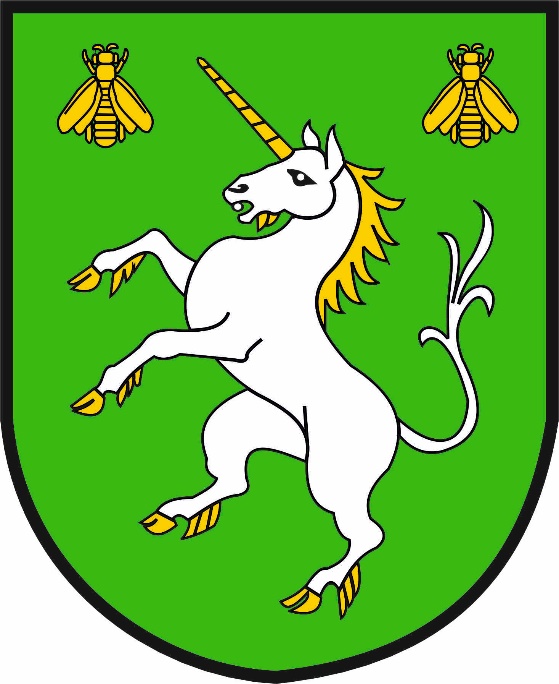 Jednorożec, dnia 18 kwietnia 2024 rokWstępObowiązek sporządzenia raportu o stanie gminy wynika z art. 28aa ust. 1 ustawy z dnia 
8 marca 1990 r. o samorządzie gminnym. Raport obejmuje podsumowanie działalności Wójta Gminy Jednorożec w roku 2023, 
w szczególności realizację polityk, programów i strategii, uchwał rady gminy i budżetu obywatelskiego (funduszu sołeckiego).Na najbliższej sesji Rady Gminy Jednorożec zaplanowanej na dzień 26 kwietnia 2024 r.  odbędzie się debata nad  ww. raportem. W debacie radni Rady Gminy Jednorożec zabierają czas bez ograniczeń czasowych.Zapraszam także mieszkańców Gminy Jednorożec do zabrania głosu w debacie nad raportem o stanie Gminy. Mieszkaniec, który chciałby zabrać głos składa do przewodniczącego Rady Gminy Jednorożec pisemne zgłoszenie, poparte podpisami co najmniej 20 osób 
(Formularz zgłoszenia w debacie dostępny jest na stronie internetowej bip.jednorozec.pl 
w zakładce „Informacje o stanie samorządu” w części „Raport o stanie gminy”, podkatalogu „Raport za 2023 r.”, a także w Urzędzie Gminy w Jednorożcu na stanowisku obsługi Rady Gminy.Zgłoszenie należy złożyć najpóźniej w dniu poprzedzającym dzień, na który zwołana zostanie sesja, podczas której zostanie przedstawiany raport o stanie gminy.  Mieszkańcy 
są dopuszczani do głosu według kolejności otrzymania przez przewodniczącego rady zgłoszenia. Liczba mieszkańców mogących zabrać głos w debacie wynosi 15.Programy i strategieW Gminie Jednorożec w 2023 r. obowiązywały następujące dokumenty strategiczne 
i programy:„Strategia Rozwoju Gminy Jednorożec na lata 2016 – 2025” – Uchwała Rady Gminy Jednorożec Nr XVIII/104/2016 z dnia 22 kwietnia 2016 r.Dokument w prawie 10 – cioletniej perspektywie obowiązywania zawiera w swej treści szereg zadań i przedsięwzięć, które określone zostały za pomocą celów strategicznych
 i są sukcesywnie realizowane:Rozwój infrastruktury służącej poprawie jakości życia mieszkańców gminy;Zwiększenie atrakcyjności turystycznej gminy Jednorożec;Rozwój rolnictwa i poprawa atrakcyjności inwestycyjnej;Rozwój kapitału ludzkiego.„Programu Ochrony Środowiska dla Gminy Jednorożec na lata 2017 – 2022” -  Uchwała 
Nr XXVI/146/2016 Rady Gminy Jednorożec z dnia 30 grudnia 2016 r. „Planu Gospodarki Niskoemisyjnej dla Gminy Jednorożec” -  Uchwała Nr XIV/72/2015 Rady Gminy Jednorożec z dnia 30 listopada 2015 r.„Projekt założeń do planu zaopatrzenia w ciepło, energię elektryczną i paliwa gazowe dla gminy Jednorożec na lata 2011-2026” – Uchwała Nr XXIII/125/2016 Rady Gminy Jednorożec z dnia 
09 września 2016 r.Program usuwania wyrobów zawierających azbest dla Gminy Jednorożec na lata 2015 -2032 - Uchwała Nr XIV/73/2015 Rady Gminy Jednorożec z dnia 30 listopada 2015 r.W 2023 r. Gmina Jednorożec przeprowadziła dwukrotnie utylizację wyrobów zawierających azbest od mieszkańców gminy Jednorożec. Zadania zostały zrealizowane dzięki dofinansowaniu z Wojewódzkiego Funduszu Ochrony Środowiska i Gospodarki Wodnej 
w Warszawie w łącznej kwocie 71 927,00 zł. Wkład własny z budżetu Gminy Jednorożec wyniósł jedynie 2 800,00 zł. Dzięki realizacji zadań zutylizowano azbest o łącznej masie 
154,64 Mg.Wieloletni program gospodarowania mieszkaniowym zasobem gminy Jednorożec na lata 2021-2025” – Uchwała nr SOK.0007.181.2020 Rady Gminy Jednorożec z dnia 30 listopada 2020 r. (zmieniony uchwałami: nr SOK.0007.16.2022 Rady Gminy Jednorożec z dnia 10 marca 2022 roku, nr SOK.0007.21.2022 Rady Gminy Jednorożec z dnia 21 kwietnia 2022 roku)Uchwała Nr SOK.0007.30.2023 Rady Gminy Jednorożec z dnia 16 czerwca 2023 r. 
w sprawie „Programu opieki nad zwierzętami bezdomnymi oraz zapobiegania bezdomności zwierząt na terenie gminy Jednorożec w 2023 roku”Z terenu gminy przekazano 5 bezdomnych zwierząt do schroniska.„Gminny Program Przeciwdziałania Przemocy w Rodzinie oraz Ochrony Ofiar Przemocy 
w Rodzinie dla Gminy Jednorożec na lata 2021 – 2025” – Uchwała nr SOK.0007.13.2021 Rady Gminy Jednorożec z dnia 26 lutego 2021 r.W ramach Gminnego Programu Przeciwdziałania Przemocy w Rodzinie oraz Ochrony Ofiar Przemocy w Rodzinie dla Gminy Jednorożec Zespół Interdyscyplinarny w 2023 r. prowadził procedurę "Niebieskiej Karty" w 25 rodzinach (w 16 rodzinach rozpoczęto procedurę, 
w pozostałych 9 rodzinach kontynuowano działania)."Gminny Program Wspierania Rodziny w Gminie Jednorożec na lata 2023-2025" -
 Uchwała nr SOK.0007.21.2023 Rady Gminy Jednorożec z dnia 26 kwietnia 2023 r.W 2023 roku wsparciem objęto 7 rodzin, w tym 17 dzieci.,Gminny Program Profilaktyki i Rozwiązywania Problemów Alkoholowych oraz Przeciwdziałania Narkomanii dla Gminy Jednorożec na lata 2022-2023" - Uchwała 
nr SOK.0007.11.2022 Rady Gminy Jednorożec z dnia 10 marca 2022 r. W 2023 r. odbyły się konsultacje specjalistyczne w Punkcie Informacyjno - Konsultacyjnym oraz imprezy o charakterze profilaktyczno- edukacyjnym i sportowym; na ten cel przeznaczono kwotę 104.916,81 zł, łącznie z programu skorzystało ok 3 500 mieszkańców gminy Jednorożec. ,,Roczny Program Współpracy Samorządu Gminy Jednorożec z organizacjami pozarządowymi oraz podmiotami wymienionymi w art. 3 ust. 3 ustawy o działalności pożytku publicznego 
i o wolontariacie na 2023” – Uchwała nr SOK.0007.60.2022 Rady Gminy Jednorożec z dnia 
30 listopada 2022 r. W ramach otwartych konkursów ofert skierowanych do organizacji pozarządowych, zgodnie z ww. programem powierzono 13 organizacjom pozarządowym wykonanie zadań publicznych z zakresu kultury, sztuki, ochrony dóbr kultury i dziedzictwa narodowego,  
w zakresie wspierania i upowszechniania kultury fizycznej, działalności na rzecz osób w wieku emerytalnym.Finanse gminyRada Gminy Jednorożec Uchwałą Nr SOK.0007.67.2022 z dnia 29 grudnia 2022 r. określiła wysokość planowanych dochodów na 2023 rok w kwocie 55.743.628,43 zł oraz wysokość planowanych wydatków w kwocie 62.519.946,43 złotych.W ciągu 2023 roku dokonano zmian w planie budżetu uchwałami Rady Gminy 
i zarządzeniami Wójta Gminy.Plan budżetu z uwzględnieniem wprowadzonych zmian na dzień 31 grudnia 2023 roku po stronie dochodów wynosił 56.414.857,72 zł w tym dotacje na realizację zadań z zakresu administracji rządowej kwota 7.198.476,70 zł oraz po stronie wydatków wynosił 64.492.325,74 zł, w tym wydatki majątkowe 25.735.221,03 zł.W 2023 r. na plan 56.414.857,72 zł dochody wykonano w 99,94 % tj. kwota 
56.383.639,84 zł:środki Rządowego Funduszu Polski Ład kwota 14.792.956,47 zł,środki Rządowego Funduszu Rozwoju Dróg kwota 952.603,56 zł,dotacje na zadania zlecone kwota 7.182.994,57 zł,dotacje na realizację własnych zadań bieżących i majątkowych kwota 1.200.647,31  zł,dotacje na realizację zadań na podstawie porozumień z organami administracji rządowej kwota 6.433,74  zł,środki z Wojewódzkiego Funduszu Ochrony Środowiska i Gospodarki Wodnej 
w Warszawie kwota 527.801,56 zł,dotacja z Urzędu Marszałkowskiego w Warszawie kwota 668.795,00 zł,dotacje z RPO WM na lata 2014-2020 kwota 71.479,93 zł,dotacja Programu Comenius + kwota 43.647,29 zł,środki z Funduszu Pomocy na Pomoc dla Ukrainy kwota 140.231,98 zł,środki z Ministerstwa Sprawiedliwości kwota 196.515,00 zł,środki z Funduszu Przeciwdziałania COVID-19 kwota 8.670,00 zł,środki z Funduszu Pracy kwota 10.557,86 zł,dochody ze sprzedaży mienia kwota 11.758,51 zł,subwencje kwota 21.148.189,75 zł,dochody własne kwota 9.420.357,31 zł.Wydatki na plan 64.492.325,74 zł wykonane zostały w 92,15 % tj. kwota 59.428.782,12 zł 
w tym na planowane wydatki inwestycyjne i zakupy inwestycyjne w wysokości 25.735.221,03 zł wydatkowano kwotę 23.923.011,98 zł.Na dzień 31 grudnia 2023 roku w budżecie Gminy Jednorożec wystąpił deficyt w kwocie 3.045.142,28 zł na planowany deficyt w kwocie 8.077.468,02 zł. Kwota zadłużenia budżetu na dzień 31.12.2023 r. wynosi 4.900.000,00 zł - są to  wyemitowane w latach wcześniejszych obligacje komunalne. W 2023 roku dokonano wykupu obligacji komunalnych w kwocie 1.100.000,00 zł, zaplanowanych w kwocie 1.100.000,00 zł. Planowane przychody na dzień 31.12.2023 rok wynosiły 9.177.468,02 zł, wykonano 
w kwocie 9.823.802,85 zł tj.:planowana emisja obligacji komunalnych w kwocie 3.000.000,00 zł nie została uruchomiona,pochodzące z wolnych środków, o których mowa w art. 217 ust. 2 pkt 6 ustawy wynoszą  6.000.000,00 zł, zostały uruchomione w kwocie 2.353.665,17 zł,nadwyżki z lat ubiegłych planowana i wykonana kwota 1.616.978,20 zł,przychody z tytułu rozliczenia dochodów i wydatków nimi finansowanych związanych ze szczególnymi zasadami wykonania budżetu określonymi w odrębnych ustawach planowane i wykonane w kwocie 1.940.510,48 zł (dochody z tytułu opłat za zezwolenia na sprzedaż napojów alkoholowych oraz wpływy za zezwolenia na sprzedaż napojów alkoholowych w obrocie hurtowym – 14.192,48 zł, uzupełniająca subwencja ogólna z przeznaczeniem na wsparcie finansowe inwestycji w zakresie kanalizacji - 1.926.318,00 zł.),przychody z tytułu rozliczenia środków określonych w art. 5 ust. 1 pkt 2 ustawy i dotacji na realizację programu, projektu lub zadania finansowanego z udziałem tych środków planowane i wykonane w kwocie 266.314,17 zł (Erasmus+ - 75.964,17 zł, Cyfrowa Gmina – 190.350,00 zł).Działalność inwestycyjna, infrastruktura drogowa i Fundusz SołeckiW 2023 r. na terenie Gminy Jednorożec podejmowano szereg działań związanych 
z pozyskiwaniem środków zewnętrznych, rozpoczęciem lub zakończenia nw. zadań inwestycyjnych:Otrzymano pomoc finansową z budżetu Województwa Mazowieckiego w ramach programu „Mazowsze dla czystego powietrza 2023” dla projektu pn. „Wykonanie Planu Gospodarki Niskoemisyjnej oraz Analizy Ubóstwa Energetycznego dla Gminy Jednorożec” na kwotę 
33 856,00 zł, dzięki której opracowano „Plan Gospodarki Niskoemisyjnej dla Gminy Jednorożec na lata 2023-2030” oraz sporządzono „Analizę ubóstwa energetycznego”;Zakończono zadanie inwestycyjne pn. „Budowa drogi gminnej, ulicy Kwiatowej wraz 
z poprawą bezpieczeństwa na skrzyżowaniach z drogami powiatowymi ulicą Warszawską 
i ulicą Piastowską w miejscowości Stegna. W ramach przedmiotowego zadania zostały zrealizowane roboty budowlane na odcinku ponad 800,00 mb:budowa jezdni o nawierzchni asfaltowej o szerokości 6,00 m,budowa progów zwalniających,budowa skrzyżowania typu rondo z ulicą Kazimierza Wielkiego o nawierzchni asfaltowej,budowa chodnika jednostronnego o nawierzchni z kostki betonowej,budowa ciągu pieszo-rowerowego jednostronnego o nawierzchni z kostki betonowej,budowa zjazdów do posesji prywatnych z kostki betonowej,budowa stanowisk postojowych dla samochodów osobowych w formie zatok postojowych wraz ze stanowiskami dla osób niepełnosprawnych,budowa odwodnienia drogi w formie komór drenażowych wraz z wpustami ulicznymi 
i przykanalikami,regulacja wysokości studzienek kanalizacyjnych i zaworów sieci wodociągowej wraz 
z wymianą hydrantów na podziemne, oznakowanie poziome i pionowe.Wartość inwestycji: 5 973 526,95 zł w tym dotacja:Program Inwestycji Strategicznych Polski Ład: 4 180 000,00 zł,Wkład własny: 1 793 526,95 zł.Zrealizowano zadanie inwestycyjne pn. „Remont, przebudowa i kompleksowa termomodernizacja budynku OSP w Małowidzu”. W ramach zadania zostały zrealizowane następujące roboty budowlane: kompleksowa termomodernizacja budynku obejmującą: docieplenie ścian zewnętrznych, ścian fundamentowych, docieplenie stropu, wymianę drzwi zewnętrznych,wymieniono pokrycie dachowe na blachodachówkę, wymieniono rynny i rury spustowe, wykonano podbitkę,wykonano szereg prac wewnątrz budynku tj. uzupełniono tynki wewnętrzne, wykonano malowanie, wykonano cokół w sali głównej, sufit podwieszany,zmodernizowano instalację elektryczną, wentylacyjną, wodno-kanalizacyjną,zainstalowano gazowe ogrzewanie budynku,dostosowano budynek dla potrzeb osób niepełnosprawnych.Wartość inwestycji: 659 985,46 zł w tym dotacja: Regionalny Program Operacyjny Województwa Mazowieckiego 2014-2020: 181.147,02 zł,w tym dotacja z Instrumentu zadań ważnych dla równomiernego rozwoju województwa mazowieckiego (Urząd Marszałkowski): 395 900,00 zł.Zrealizowano zadanie inwestycyjne pn. „Przebudowa dróg gminnych w miejscowościach Olszewka i Kobylaki-Konopki”. W ramach przedmiotowego zadania zostały zrealizowane następujące roboty budowlane: Na odcinku ponad 730,0 mb w miejscowości Olszewka:budowa jezdni o nawierzchni asfaltowej,budowa chodników obustronnych o nawierzchni z kostki betonowej,budowa zjazdów o nawierzchni z kostki betonowej wraz z umocnieniem i zaniżeniem chodnika na przejazdach bramowych,budowa poboczy o nawierzchni z kruszywa naturalnego,budowa muld chłonno-retencyjnych,regulacja wysokości studzienek kanalizacyjnych i zaworów sieci wodociągowej wraz z wymianą hydrantów na podziemne oraz oznakowanie poziome i pionowe.Na odcinku o dł. ponad 650,00 mb w miejscowości Kobylaki-Konopki:remont jezdni o nawierzchni asfaltowej,uzupełnienie poboczy obustronnych.Wartość inwestycji: 2 938 291,40 zł, w tym dotacja: Rządowy Fundusz Polski Ład: Program Inwestycji Strategicznych: 2 185 000,00 zł.Zrealizowano zadanie inwestycyjne pn. „Przebudowa dróg gminnych w miejscowości Ulatowo-Pogorzel”. Przedmiot inwestycji obejmował trzy odcinki dróg gminnych o łącznej dł.795,00 mb.Wykonane zostały następujące roboty budowlane: przebudowano jezdnię o nawierzchni asfaltowej,wybudowano jednostronny chodnik z kostki betonowej,wyznaczono ścieżkę rowerową,wybudowano zjazdy z kostki betonowej,zamontowano oznakowanie poziome i pionowe.  Wartość inwestycji: 2 060 893,91 zł, w tym dotacja: Rządowy Fundusz Polski Ład: Program Inwestycji Strategicznych: 1 520 000,00 zł.Zrealizowano zadanie inwestycyjne pod nazwą „Przebudowa drogi gminnej, ulicy Józefa Hallera w miejscowości Jednorożec”.W ramach przedmiotowego zadania zostały zrealizowane następujące roboty budowlane na odcinku 640,00 mb:budowa jezdni o nawierzchni asfaltowej,budowa zjazdów z kostki betonowej,budowa ciągu pieszo-rowerowego z kostki betonowej,budowa poboczy z kruszywa naturalnego,budowa muldy chłonno-retencyjnej,budowa kanału technologicznego,oznakowanie poziome i pionowe,regulacja wysokości studzienek kanalizacyjnych i zaworów sieci wodociągowej wraz 
z wymianą hydrantów na podziemne.Wartość inwestycji: 2 093 461,84 zł, w tym dotacja: Rządowy Fundusz Dróg Samorządowych: 952 603,56 zł.Zrealizowano zadanie inwestycyjne pn. „Przebudowa drogi gminnej, ulicy Piłsudskiego 
w miejscowości Jednorożec”W ramach przedmiotowego zadania zostały zrealizowane następujące roboty budowlane na odcinku około 50,00 mb:budowa jezdni o nawierzchni asfaltowej,budowa zjazdów z kostki betonowej,budowa poboczy z kruszywa naturalnego,regulacja wysokości studzienek kanalizacyjnych i zaworów sieci wodociągowej wraz z wymianą hydrantów na podziemne.Inwestycja zrealizowana ze środków własnych - wartość inwestycji: 118 303,70 zł.Zrealizowano zadanie inwestycyjne pn. „Remont pokrycia dachowego na budynku hali sportowej przy Zespole Placówek Oświatowych  w Jednorożcu”.Wykonano następujące roboty budowlane:wymieniono płyty warstwowe,wymieniono okna połaciowe na tzw. świetliki,wymieniono rynny.Wartość inwestycji: 857 209,84 zł, w tym dotacja: Rządowy Fundusz Polski Ład: Program Inwestycji Strategicznych: 840 065,64 zł.Zrealizowano zadanie inwestycyjne pn. „Budowa mikroinstalacji fotowoltaicznej na dachu budynku Urzędu Gminy w Jednorożcu”. Inwestycja zrealizowana ze środków własnych – wartość inwestycji 95 940,00 zł.Zrealizowano zadanie inwestycyjne pn. „Budowa drogi gminnej w miejscowości Drążdżewo Nowe”. W ramach zadania zostały zrealizowane następujące roboty budowlane na odcinku około 600,00 mb:budowa jezdni o nawierzchni żwirowej,budowa zjazdów z kruszywa naturalnego,profilowanie i uzupełnienie poboczy z kruszywa naturalnego,budowa rowu odwadniającego wraz z przepustami pod zjazdami,przeniesienie kapliczki.Wartość inwestycji: 314 649,99 zł, w tym dotacja z budżetu województwa mazowieckiego 150 000,00 zł.Zrealizowano zadanie inwestycyjne pn. „Przebudowa i remont pomieszczeń kuchennych 
w budynku Zespołu Placówek Oświatowych w Jednorożcu”.Inwestycja polegała na powiększeniu zaplecza kuchennego, celem poprawy warunków lokalowych oraz umożliwienia przygotowywania posiłków dla ok. 300 osób, w zakresie od surowca do gotowej potrawy. Wykonany układ funkcjonalny zapewnił spełnienie wymagań stawianych zakładom żywienia zbiorowego otwartego.Wartość inwestycji: 992.344,32 zł, w tym dotacja: Rządowy Fundusz Polski Ład: Program Inwestycji Strategicznych: 972 497,43 zł.Zrealizowano zadanie inwestycyjne pod nazwą „Rozbudowa oświetlenia ulicznego, 
ulicy Kwiatowej w miejscowości Stegna”. Przedmiotowa inwestycja została zrealizowana 
w celu poprawy bezpieczeństwa użytkowników w ciągu drogi gminnej, ulicy Kwiatowej 
na odcinku od drogi powiatowej (ulicy Piastowskiej) do skrzyżowania o ruchu okrężnym 
na ulicy Kwiatowej.Inwestycja zrealizowana ze środków własnych - wartość inwestycji: 29 850,00 zł.Zrealizowano zadanie inwestycyjne pn. „Budowa sieci wodociągowej Połoń – Małowidz”. 
W ramach przedmiotowego zadania został wybudowany wodociąg o średnicy 160 mm 
na odcinku 3 169,40 m.Wartość inwestycji: 1 191 371,43 zł.Zrealizowano zadanie inwestycyjne pn. „Wymiana oświetlenia ulicznego na terenie gminy Jednorożec w 2023 r.” W ramach zadania wymieniono 437 szt. opraw oraz źródeł oświetlenia ulicznego na bardziej ekologiczne oprawy typu LED.Wartość inwestycji: 333 488,38 zł, w tym dotacja z WFOŚiGW w Warszawie 3000 000 zł.Kontynuacja realizacji zadania inwestycyjnego pn. „Rozbudowa stacji uzdatniania i ujęcia wody w miejscowości Jednorożec, gmina Jednorożec”.Wykonano prace budowlane związane z przedmiotowym obiektem: budowa dwóch studni głębinowych wraz uzbrojeniem ujęć wody,rozbudowa budynku stacji uzdatniania wody z technologią i automatyką wraz 
z ogrodzeniem, oświetleniem terenu i drogą dojazdową.Obecnie trwają prace budowlane związane z uruchomieniem technologii i automatyki. Trwa procedura pozyskania pozwolenia wodnoprawnego w Wodach Polskich.Planowany termin zakończenia realizacji inwestycji: czerwiec 2024 r.Wartość inwestycji: 3 980 772,00 zł, w tym dotacja Rządowy Fundusz Polski Ład: Program Inwestycji Strategicznych: 3 781 733,40 zł.Kontynuacja realizacji zadania inwestycyjnego pn. „Rozbudowa stacji uzdatniania i ujęcia wody w miejscowości Żelazna Prywatna, gmina Jednorożec”.Prace budowlane związane z przedmiotowym obiektem:  budowa studni głębinowej,remont budynku stacji uzdatniania wody, wymiana pokrycia dachowego, stolarki okiennej i drzwiowej, docieplenie, wewnętrzne roboty wykończeniowe, wykonanie instalacji grzewczej oraz instalacji fotowoltaicznej o mocy 4,5 kW oraz remont ogrodzenia,budowa zbiornika terenowego na wodę uzdatnioną o pojemności 100 m3,budowa infrastruktury technicznej wraz z montażem automatyki,budowa odstojnika wód popłucznych i drenażu rozsączającego wody popłuczne.Trwa procedura pozyskania pozwolenia wodnoprawnego w Wodach Polskich.Planowany termin zakończenia realizacji inwestycji: czerwiec 2024 r.Wartość inwestycji: 2.897.880,00 zł, w tym dotacja Rządowy Fundusz Polski Ład: Program Inwestycji Strategicznych:2 752 986,00 zł.Rozpoczęto realizację zadania inwestycyjnego pn. „Przebudowa drogi gminnej numer 320305W Ulatowo-Pogorzel – Ulatowo-Słabogóra – Ulatowo-Dąbrówka”. Inwestycja realizowana w trybie „zaprojektuj i wybuduj”. W 2023 r. opracowana została dokumentacja projektowa i trwają aktualnie prace budowlane związane z przedmiotowym obiektem.Planowany termin zakończenia realizacji inwestycji: czerwiec 2024 r.Wartość inwestycji: 5 998 731,52 zł, w tym dotacja: Program Rozwoju Obszarów Wiejskich na lata 2014-2020: 3 133 028,00 zł,w tym dotacja: Instrument zadań ważnych dla równomiernego rozwoju województwa mazowieckiego (Urząd Marszałkowski): 1 694 250,00 zł.Infrastruktura drogowa i realizacja zadań w ramach Funduszu SołeckiegoInfrastruktura drogowa w gminie obejmowała wg stanu na dzień 31.12.2023 r. 57 km dróg gminnych posiadających kategorie drogi gminnej, w tym: drogi o nawierzchni bitumicznej 40,00 km,drogi o nawierzchni żwirowej 15,30 km,drogi gruntowe 1,7 km.Wykonano także remonty dróg gminnych (transportu rolnego) na terenie gminy Jednorożec 
ze środków Funduszu Sołeckiego.Tabela 1. Zestawienie środków finansowych na remonty dróg z funduszu sołeckiegoPonadto ze środków Funduszu Sołeckiego w roku 2023 prócz remontów dróg zrealizowano nw. przedsięwzięcia: Sołectwo Jednorożec:zakup koszy na śmieci – 4.956,90 zł,zakup luster i progu zwalniającego - 3.198,23 zł,zakup drutu do ogrodzenia dróg gminnych (przegon)-  3.000,00 zł,wyposażenie świetlicy wiejskiej (Dom Kultury) - 10.000,00 zł,spotkanie integracyjne - 9.987,04 zł.Sołectwo Kobylaki–Korysze:remont budynku świetlicy wiejskiej w miejscowości Kobylaki-Korysze – 12.000,00 zł,remont budynku gospodarczego przy świetlicy wiejskiej w miejscowości Kobylaki-Korysze - 3.573,58 zł.Sołectwo Budy Rządowe:zakup gruntu  pod plac wiejski we wsi Nakieł – 2.678,96 zł,zakup wyposażenia do świetlicy wiejskiej w Budach Rządowych - 11.963,40 zł,zakup materiałów budowlanych do świetlicy wiejskiej w Budach Rządowych - 6.939,54 złSołectwo Kobylaki–Wólka:pokrycie wiaty rekreacyjnej Sołectwa Kobylaki-Wólka blachą wraz z orynnowaniem – 8.385,94 zł,zakup kosiarki spalinowej – 4.000,00 zł,wyposażenie placu wiejskiego - 4.840,32 zł.Sołectwo Stegna:festyn integracyjny dla mieszkańców Sołectwa Stegna – 9.982,02 zł,zakup koszy na śmieci na ulice Stegeńskie – 4.900,00 zł,zakup namiotu ogrodowego wraz z wyposażeniem – 6.764,77 zł,wykonanie przyłącza energetycznego do placu wiejskiego wraz z zakupem lustra drogowego we wsi Stegna - 4.079,96 zł,zagospodarowanie plac wiejskiego wraz zakupem lustra drogowego przy ulicy Wolności - 12.126,44 złzakup wyposażenia dla OSP Jednorożec w celu zapewnienia gotowości bojowej -  3.178,96 zł.Sołectwo Połoń:impreza integracyjna dla mieszkańców wsi Połoń – 10.000,00 zł,zakup kręgów betonowych przeznaczonych do remontu dróg gminnych – 5.250,00 zł,zakup znaków informacyjnych dla wsi Połoń – 750,00 zł.Sołectwo Drążdżewo Nowe:remont budynków gospodarczych i altany na placu przy świetlicy wiejskiej w Drążdżewie Nowym – 15.820,42 zł,budowa i remont dróg gminnych na terenie sołectwa Drążdżewo Nowe  – 9.977,76 zł,remont świetlicy wiejskiej w Drążdżewie Nowym – 5.1252,85 zł,zakup wyposażenia do  świetlicy wiejskiej w Drążdżewie Nowym - 1.999,00 zł,organizacja spotkań integracyjnych we wsi Drążdżewo Nowe - 3.643,52 zł.Sołectwo Żelazna Rządowa:festyn rodzinny w miejscowości Żelazna Rządowa – 2.979,62 zł,meble do świetlicy wiejskiej w Żelaznej Rządowej – 2.000,00 zł,oświetlenie uliczne na kolonii Kawały – 1.500,00 zł.  Sołectwo Żelazna Prywatna - oświetlenie uliczne solarne - lampy – 4.000,00 zł.Sołectwo Olszewka:namioty ogrodowe – 6.880,00 zł, odnowienie ogrodzenia – 2.498,31 zł,wyposażenie świetlicy wiejskiej - 14.584,16 zł,organizacja festynu - 4.996,13 zł.Sołectwo Małowidz - zagospodarowanie placu wokół remizy w Małowidzu – 28.402,43 zł.Sołectwo Obórki - wykonanie klimatyzacji w budynku świetlicy wiejskiej w Obórkach – 18.136,35 zł.Sołectwo Ulatowo- Pogorzel:,ogrodzenie placu gminnego przy budynku byłej szkoły  – 9.993,21 złspotkanie integracyjne - 1.500,00 zł.Sołectwo Parciaki:zagospodarowanie terenu wiejskiego we wsi Parciaki – zakup wyposażenia – 20.672,42 zł,organizacja zabawy integracyjnej dla mieszkańców Sołectwa Parciaki – 7.000,00 zł,wykonanie dokumentacji na budowę wiaty rekreacyjno-wypoczynkowej – 4.000,00 zł.Sołectwo Ulatowo–Słabogóra: remont świetlicy wiejskiej w Ulatowie-Słabogórze – 15.878,08 zł.Sołectwo Lipa:zakup instalacji fotowoltaicznej do budynku świetlicy wiejskiej w Lipie - 32.226,00 zł,zakup wyposażenia do świetlicy wiejskiej – 8.500,00 zł.Tabela 2. Łączne wydatki finansowe poniesione na zadania zrealizowane w ramach funduszu sołeckiego  w roku 2023 z podziałem na poszczególne sołectwaGospodarka mieszkaniowa i komunalnaZasoby mieszkaniowe i użytkoweMieszkaniowy zasób gminy Jednorożec na dzień 31 grudnia 2023 r. obejmował 31 lokali mieszkalnych o łącznej powierzchni użytkowej 1 323,91 m². Tabela 3. Szczegółowe zestawienie lokali mieszkalnych wchodzących w skład mieszkaniowego zasobu gminy Jednorożec z podziałem na mieszkania socjalne, mieszkania służbowe oraz pozostałe wg stanu na dzień 31.12.2023 r.W roku 2023 nie powiększono zasobu mieszkaniowego gminy poprzez budowę lub zakup nowych mieszkań, gdyż zgodnie z „Wieloletnim programem gospodarowania mieszkaniowym zasobem gminy Jednorożec na lata 2021-2025” nie przewidywano powiększenia zasobu w ten sposób. Tabela 4. Zestawienie lokali użytkowych na terenie Gminy Jednorożec na dzień 31.12.2022 r.Gospodarowanie odpadami  
	Możliwość przetwarzania ww. rodzajów odpadów warunkują szczegółowe przepisy prawa (ustawa o odpadach, ustawa o utrzymaniu czystości i porządku w gminie, WPGO dla Mazowsza) oraz faktyczna dostępność informacji w danym regionie. Zmieszane odpady komunalne pochodzące z terenu Gminy Jednorożec w 2023 r. przekazywane były do RIPOK-u wskazanego 
w WPGO dla Mazowsza (PUK Sp. z o. o. w Ciechanowie Instalacji Komunalnej MBP w Woli Pawłowskiej). Odpady zielone powstające na terenie Gminy są zagospodarowane przez właścicieli nieruchomości we własnym zakresie i na własne potrzeby za pośrednictwem procesu kompostowania. Natomiast pozostałości z sortowania i pozostałości z mechaniczno-biologicznego przetwarzania odpadów komunalnych firmy zagospodarowują zgodnie z hierarchią postępowania z odpadami i pozostałymi uregulowaniami prawnymi w tym zakresie.Niesegregowane odpady komunalne gromadzone były w pojemnikach 120 i 1100 litrów, natomiast segregowane odpady w workach (żółty-plastik, zielony-szkło, brązowy- bioodpady, niebieski-papier). Na terenie Gminy Jednorożec funkcjonował PSZOK (punkt selektywnej zbiórki odpadów komunalnych) zlokalizowany przy ulicy Zielonej 30 w Jednorożcu. Mieszkańcy w 2023 r. mogli dostarczać do PSZOK każdą ilość odpadów komunalnych zebranych w sposób selektywny 
„u źródła”, według następujących rodzajów:papier i tektura oraz opakowania z papieru i tektury,metale oraz opakowania z metali,tworzywa sztuczne oraz opakowania z tworzyw sztucznych,opakowania wielomateriałowe,szkło oraz opakowania ze szkła,przeterminowane leki i chemikalia,odpady niekwalifikujące się do odpadów medycznych powstałych w gospodarstwie domowym w wyniku przyjmowania produktów leczniczych w formie iniekcji 
i prowadzenia monitoringu substancji we krwi, w szczególności igły i strzykawki,zużyte baterie i akumulatory,odpady niebezpieczne,zużyty sprzęt elektryczny i elektroniczny,meble i inne odpady wielkogabarytowe,bioodpady (w przypadku braku prowadzenia recyklingu organicznego 
w przydomowym kompostowniku),popiół,odpady budowlane i rozbiórkowe stanowiące odpady komunalne,odpady tekstyliów i odzieży.Do PSZOK mieszkańcy mogli dostarczać także zużyte opony, jednak z ograniczeniem w ilości 
do 4 szt. na jedno gospodarstwo domowe,W wyniku postępowania przetargowego w 2023 r. wyłoniono do odbioru odpadów komunalnych firmę Miejski Zakład Gospodarki Komunalnej i Mieszkaniowej Sp. z o. o. z Przasnysza, z którą rozliczaliśmy się za pomocą stawek jednostkowych za dany odpad w przeliczeniu za tonę. Suma wartości faktur od miesiąca stycznia do grudnia 2023 r. wyniosła 899.388,63 zł, 
co w stosunku do roku 2022 daje wzrost o 14.827,42 zł. Gmina zorganizowała odbiór odpadów komunalnych od nieruchomości zamieszkałych 
i nieruchomości na których znajdują się domki letniskowe oraz innych nieruchomości wykorzystywanych na cele rekreacyjno–wypoczynkowe  wykorzystywanych  jedynie przez część roku.  W 2023 r. koszty funkcjonowania systemu gospodarowania odpadami komunalnymi wyniosły 1.174.110,83 zł. Środki z opłat za gospodarowanie odpadami komunalnymi w 2023 roku zrealizowane w kwocie 1.091.048,92 zł, które w całości zostały przeznaczone na pokrycie w/w kosztów. System gospodarowania odpadami komunalnymi Gmina Jednorożec 
dofinansowała ze środków własnych w kwocie 83.061,91 zł. Wydatki całego systemu gospodarowania odpadami komunalnymi poniesione zostały na:koszty obsługi administracyjnej systemu gospodarowania odpadami komunalnymi 
tj. wynagrodzenia osobowe pracowników, dodatkowe wynagrodzenie roczne wraz 
z pochodnymi dla pracowników zajmujących się gospodarka odpadową, odpisy na ZFŚS, (przekazano 100 % naliczonego funduszu), inkaso dla sołtysów, licencja i aktualizowanie oprogramowania, koszty egzekucyjne wydatkowano 155.178,70 zł,koszty tworzenia i utworzenia punktów selektywnego zbierania odpadów – nie poniesiono wydatków,koszty odbierania, transportu, zbierania, odzysku i unieszkodliwiania odpadów komunalnych, zakup materiałów, odbiór i zagospodarowanie odpadów zarówno 
od mieszkańców jak i z PSZOK, koszty paliwa, ważenie samochodu do transportu odpadów, ubezpieczenie, zakup części zamiennych do śmieciarki i prasy - kwota 1.012.166,88 zł,koszty edukacji w zakresie prawidłowego postępowania z odpadami komunalnymi (aplikacja Eco harmonogram) kwota 2.780,70 zł,koszty wyposażenia nieruchomości w pojemniki lub worki do zbierania odpadów komunalnych oraz koszty utrzymania pojemników w odpowiednim stanie sanitarnym, porządkowym i technicznym (zakup worków) kwota 3.984,55 zł;koszty utworzenia i utrzymania punktów napraw i ponownego użycia produktów lub części produktów niebędących odpadami oraz na koszty usunięcia odpadów komunalnych z miejsc nieprzeznaczonych do ich składowania i magazynowania - nie poniesiono wydatków.W 2023 r. nie zmieniły się zasady naliczania opłaty za odbiór odpadów komunalnych – obowiązywała stawka od liczby osób zamieszkałych na terenie nieruchomości. Również nie zmieniła się stawka za częściowe zwolnienie z opłaty za gospodarowanie odpadami komunalnymi dla właścicieli nieruchomości zabudowanych budynkami mieszkalnymi jednorodzinnymi kompostujących bioodpady stanowiące odpady komunalne w kompostowniku przydomowym, która wynosiła 8 zł.Miesięczne stawki opłaty za gospodarowanie odpadami za osobę w 2023 r. również się nie zmieniły i wynosiły odpowiednio:25,00 zł za osobę w przypadku odpadów segregowanych,17,00 zł za osobę w przypadku odpadów segregowanych, gdy właściciel kompostuje bioodpady w przydomowym kompostowniku (wówczas korzysta z częściowego zwolnienia z opłaty w wysokości 8 zł/osobę),60,00 zł za osobę w przypadku, gdy właściciel nieruchomości nie wypełnia obowiązku selektywnego zbierania odpadów komunalnych.W przypadku nieruchomości na których znajdują się domki letniskowe lub innych nieruchomości wykorzystywanych na cele rekreacyjno-wypoczynkowe obowiązuje roczna ryczałtowa stawka opłaty za gospodarowanie odpadami komunalnymi od jednego domku letniskowego lub innej nieruchomości wykorzystywanej na cele rekreacyjno – wypoczynkowe. Stawka ta wynosi 169,00 zł/rok od jednego domku letniskowego lub innej nieruchomości wykorzystywanej na cele rekreacyjno-wypoczynkowe (w przypadku odpadów segregowanych) oraz 676,00 zł/rok w przypadku, gdy właściciel nieruchomości nie wypełnia obowiązku selektywnego zbierania odpadów komunalnych.Systemem gospodarowania odpadami objęto ogółem 5315 mieszkańców (nieruchomości zamieszkałych) oraz 21 nieruchomości na których znajdują się domki letniskowe oraz innych nieruchomości wykorzystywanych na cele rekreacyjno– wypoczynkowe jedynie przez część roku.  Właściciele nieruchomości osobiście deklarują liczbę osób zamieszkujących daną nieruchomość. 
Na tej podstawie naliczana jest opłata za gospodarowanie odpadami. Pobierana opłata przeznaczona jest na pokrycie kosztów funkcjonowania systemu gospodarowania odpadami komunalnymi, w skład których wchodzi m. in. odbiór, transport, utylizacja odpadów, utrzymanie Punktu Selektywnej Zbiórki Odpadów (PSZOK). Tabela 5: Ilość wytworzonych na terenie Gminy Jednorożec odpadów w roku 2023 według ich rodzajów – w wariancie porównawczym z 2022 r.Zgodnie z ustawą z dnia 13 września 1996 r. o utrzymaniu czystości i porządku w gminie 
oraz Rozporządzeniem Ministra Klimatu i Środowiska z dnia 3 sierpnia 2021 r. w sprawie sposobu obliczania poziomów przygotowanie do ponownego użycia i recyklingu odpadów komunalnych 
w roku 2023 Gmina musiała osiągnąć poziom przygotowania do ponownego użycia i recyklingu odpadów komunalnych co najmniej 35 %  wagowo, który był wyższy o 10 % niż w roku 2022.  W przypadku nieosiągnięcia ustawowego poziomu przygotowania do ponownego użycia 
i recyklingu odpadów komunalnych w poszczególnych latach na Gminę jest nakładana przez WIOŚ kara finansowa, która w konsekwencji może spowodować wzrost przedmiotowej opłaty. 
Dlatego tak bardzo ważne jest zaangażowanie się wszystkich mieszkańców i instytucji 
we właściwe segregowanie odpadów.Osiągnięte przez Gminę Jednorożec poziomy recyklingu, przygotowania do ponownego użycia 
i odzysku innymi metodami oraz ograniczenia masy odpadów komunalnych ulegających biodegradacji przekazywanych do składowania w roku 2023:poziom ograniczenia masy odpadów komunalnych ulegających biodegradacji przekazywanych do składowania – 8,72 %. Miesięczna zniżka w opłacie za gospodarowanie odpadami poprzez kompostowanie 
(8 zł/osobę) zachęca mieszkańców do kompostowania i w 2023 r. poziom odpadów komunalnych ulegających biodegradacji wzrósł w stosunku do 2022 r., gdzie wynosił 
1,76 %.poziom recyklingu i przygotowania do ponownego użycia odpadów komunalnych – 
59,84 %, przy minimalnym poziomie – 35 %.W 2023 roku Gmina Jednorożec osiągnęła wymagany poziomu recyklingu i przygotowania do ponownego użycia odpadów komunalnych. W porównaniu do roku 2023 wzrósł z  52,96 % do 59,84 %. Wzrost był niewielki, ale ponownie dużo wyższy niż minimalny 35% wymagany poziom ustawowy.Wójt corocznie sporządza sprawozdanie z realizacji zadań z zakresu gospodarowania odpadami komunalnymi, które przedkłada Marszałkowi Województwa i Wojewódzkiemu Inspektorowi Ochrony Środowiska.  Gmina Jednorożec pozyskała dofinansowanie z Narodowego Funduszu Ochrony Środowiska 
i Gospodarki Wodnej na realizację zadania pn. „Usuwanie odpadów z folii rolniczych, siatki 
i sznurka do owijania balotów, opakowań po nawozach i typu Big Bag”, którą wykorzystano 
w kwocie 73.512,08 zł. W realizacji zadania wzięło udział 177 rolników.Ochrona środowiskaW dniu 08.09.2020 r. Sejmik Województwa Mazowieckiego uchwalił nowy program ochrony powietrza (POP) dla wszystkich stref województwa mazowieckiego, tj. strefy aglomeracja warszawska, miasto Płock, miasto Radom oraz strefy mazowieckiej. Dokument ten został opublikowany w Dzienniku Urzędowym Województwa Mazowieckiego: POP dla stref 
w województwie mazowieckim - Uchwała Nr 115/20 Sejmiku Województwa Mazowieckiego.Program zawiera konkretne działania naprawcze, których wprowadzenie przełoży się na poprawę jakości powietrza w regionie. Warto podkreślić, że te działania są kontynuacją tych 
z poprzednich dokumentów. Jednakże doprecyzowano ich zakres i określono wskaźniki monitorowania w skali roku. W dokumencie zawarto działania tzw. ogólne, czyli te obowiązujące dla całego województwa, m.in. inwentaryzację i wymianę kotłów, nasadzenia zieleni, czyszczenie ulic na mokro, zakaz używania dmuchaw do liści oraz szeroko pojętą edukację ekologiczną. 
W  związku zawartymi w Programie Ochrony Środowiska zapisami Wójt Gminy Jednorożec wydał zarządzenie nr 113/2021 w sprawie wprowadzania procedury przeprowadzania kontroli na terenie Gminy Jednorożec palenisk domowych w szczególności w zakresie spalania w nich odpadów.Powołana ww. zarządzeniem komisja w 2023 roku przeprowadziła 25 kontroli źródeł ogrzewania oraz spalanych paliw. W roku 2023 przeprowadzono również akcje edukacyjne polegające na przekazaniu ulotek dotyczących uchwały antysmogowej przez sołtysów mieszkańcom oraz podczas kontroli palenisk. Wywieszano informacje na tablicach sołectw, zorganizowano trzy spotkania dla mieszkańców w budynku Urzędu Gminy dotyczące uchwały antysmogowej i dofinansowań do wymiany źródła ciepła. Zamieszczono artykuł w lokalnej gazecie o obowiązkach wynikających z tej uchwały.W czerwcu 2023 r. wraz z Zespołem Placówek Oświatowych w Jednorożcu zorganizowano ekologiczny piknik rodzinny pod nazwą „EKO Jednorożec”. Na placu przy szkole ustawionych zostało 11 stanowisk, w których znajdowały się różne atrakcje (gry, zabawy, doświadczenia 
i zadania do wykonania) związane z ekologią. Uczestnicy podczas pikniku nauczyli się postaw proekologicznych, które w przyszłości mogą wykorzystać w życiu codziennym. Piknik zrealizowano dzięki dofinansowaniu z Wojewódzkiego Funduszu Ochrony Środowiska i Gospodarki Wodnej 
w Warszawie w kwocie 30 000,00 zł, co stanowi 100 % kosztów kwalifikowanych.3.1. Inwentaryzacja indywidualnych źródeł ciepła na terenie Gminy JednorożecNowy program ochrony powietrza (POP) zobligował wszystkie gminy do prowadzenia bieżącej inwentaryzacji źródeł ciepła. W związku z powyższym pozyskano informację dotyczącą wymiany nieekologicznych źródeł ogrzewania na spełniające wymagania „uchwały antysmogowej” 
od mieszkańców, którzy wymienili kotły nie korzystając z żadnych źródeł dofinansowania przy okazji składania deklaracji dotyczącej źródeł ciepła i źródeł spalania paliw oraz w ramach informacji publicznej z Wojewódzkiego Funduszu Ochrony Środowiska i Gospodarki Wodnej w Warszawie. W wyniku bieżącej inwentaryzacji na koniec 2023 roku łącznie wymieniono 75 niskoemisyjnych źródeł ciepła i zmieniono sposób ogrzewania na:Kocioł gazowy - 5 szt. (szacunkowa łączna powierzchnia ogrzewania – 693 m2),Kocioł na biomasę (pellet, drewno) ekoprojekt – 39 szt. (szacunkowa łączna powierzchnia ogrzewania 5744,9 m2),Pompę ciepła - 29 szt. (szacunkowa łączna powierzchnia ogrzewania 4654,8 m2),Ogrzewanie elektryczne - 2 szt. (szacunkowa łączna powierzchnia ogrzewania 156 m²).3.2. Realizacja ramach „Programu Oczyszczania Kraju z Azbestu na lata 2009-2032”W 2023 r. Gmina Jednorożec przeprowadziła dwukrotnie utylizację wyrobów zawierających azbest od mieszkańców gminy Jednorożec. Zadania zostały zrealizowane dzięki dofinansowaniu z Wojewódzkiego Funduszu Ochrony Środowiska i Gospodarki Wodnej 
w Warszawie w łącznej kwocie 71 927,00 zł. Wkład własny z budżetu Gminy Jednorożec wyniósł jedynie 2 800,00 zł. Dzięki realizacji zadań zutylizowano azbest o łącznej masie 
154,64 Mg.Tabela 6: Ilość wyrobów zawierających azbest wg obrębów ewidencyjnych (kg).	Powyższa tabela przedstawia całkowitą masę wyrobów zawierających azbest pozostałych 
do unieszkodliwienia w Gminie Jednorożec z podziałem na poszczególne miejscowości oraz ich masę sumaryczną dla całej Gminy, jak również masę tych wyrobów w zależności od charakteru prawnego właścicieli nieruchomości, na terenie których się one znajdują.Dane zawarte w tabeli wskazują, że w gminie Jednorożec zinwentaryzowanych, przeznaczonych do unieszkodliwienia pozostaje łącznie 5 977 440 kg wyrobów azbestowych, 
z czego 5 900 714 kg, a więc zdecydowana większość, należy do osób fizycznych, natomiast 76 726 kg – do osób prawnych. Analiza tabeli pozwala stwierdzić, iż największa ilość materiałów zawierających azbest zlokalizowana jest w miejscowości Jednorożec, natomiast najmniej wyrobów azbestowych znajduje się w miejscowości Parciaki-Stacja. Na terenie gminy Jednorożec największa ilość azbestu znajduje się na dachach budynków gospodarczych i budynków mieszkalnych. 3.3. Opłaty środowiskoweGmina Jednorożec, zgodnie z art.286 ust.1 ustawy z dnia 27 kwietnia 2001 r. Prawo ochrony środowiska (t.j. Dz. U. z 2024 poz. 54), wywiązuje się z obowiązków korzystania ze środowiska oraz wnosi należne opłaty.3.4. Realizacja program „Czyste powietrze” i kampania informacyjna dla mieszkańcówGmina Jednorożec, wywiązując się z zapisów Programu Ochrony powietrza intensywnie prowadziła kampanię informacyjną dla mieszkańców na swojej stronie internetowej, w mediach społecznościowych oraz za pośrednictwem sołtysów i organizowanych spotkań informacyjnych przekazując najbardziej istotne wiadomości dla mieszkańców. W 2023 r. Gmina kontynuowała zadania wynikające z porozumienia zawartego 
w 2019 r. z Wojewódzkim Funduszem Ochrony Środowiska i Gospodarki Wodnej w Warszawie 
w zakresie wspólnej realizacji na terenie Gminy Jednorożec programu „Czyste powietrze”, którego celem jest poprawa efektywności energetycznej i zmniejszenie emisji pyłów i innych zanieczyszczeń do atmosfery z istniejących jednorodzinnych budynków mieszkalnych lub uniknięcie emisji zanieczyszczeń powietrza pochodzących z nowo budowanych jednorodzinnych budynków mieszkalnych. Porozumienie obejmowało obsługę mieszkańców będących wnioskodawcami ww. programu w procesie składania wniosków i uzyskiwania dofinansowania. Ułatwiało ono mieszkańcom z terenu naszej Gminy składanie wniosków dotyczących wymiany przestarzałym pieców, tzw. kopciuchów.  Wymiana dotyczyła pieców na pellet, gaz, energię lub pompę ciepła. Dodatkowo można było wymienić okna, drzwi, ocieplić stop, stropodach, ściany zewnętrzne lub wewnętrzne. Kwota dofinansowania w zależności od dochodów sięgała w 2023 r. do 100 %. Dzięki zawartemu porozumieniu mieszkańcy nie musieli udawać się do WFOŚiGW 
w Ciechanowie tylko mogli przy pomocy przeszkolonego przez  WFOŚiGW pracownika Urzędu Gminy w Jednorożcu przygotować i złożyć wniosek o dofinansowanie, który to Urząd przekazywał do WFOŚiGW. W 2023 r. w ramach pomocy mieszkańcom Urząd świadczył ww. usługi w każdy poniedziałek i czwartek w godzinach od 9:00 do 15:00. Gmina Jednorożec podpisała aneks do porozumienia, dzięki któremu otrzymamy kwotę 35.000,00 na prowadzenie ww punktu informacyjnego. Zakupiono automatyczną stację meteorologiczna, która znajduje się na budynku strażnicy 
w Żelaznej Rządowej.W roku 2023 za pośrednictwem Urzędu Gminy przygotowano i złożono 85 wniosków o  dofinansowanie do WFOŚiGW oraz dodatkowo przygotowano rozliczenie 55 wniosków, które 
to mieszkańcy składają do WFOŚiGW we własnym zakresie.Gospodarka wodno-ściekowaW zakresie jakości świadczonych usług Gmina realizuje zadania określone w:regulaminie dostarczania wody i odprowadzania ścieków uchwalonym przez Radę Gminy Jednorożec,umowach z poszczególnymi odbiorcami usług wodociągowo-kanalizacyjnych orazprzepisach prawnych dotyczących ochrony środowiska,  a także przepisach ustalających wymagania dotyczące jakości wody przeznaczonej do spożycia przez ludzi, w tym wymagań bakteriologicznych, fizykochemicznych i organoleptycznych.Na koniec 2023 roku na terenie Gminy funkcjonowały 3 Stacje Uzdatniania Wody 
w msc. Jednorożec, Małowidz oraz Żelazna Prywatna.Urząd Gminy zapewnia prawidłową eksploatację urządzeń wodno-kanalizacyjnych, ciągłość 
i niezawodności dostaw wody z urządzeń wodociągowych, nieprzerwany odbiór ścieków, zgodnie z postanowieniami regulaminu dostarczania wody i odprowadzania ścieków.O planowanych przerwach lub ograniczeniach w dostawie wody Urząd Gminy informuje odbiorców, w sposób określony w regulaminie dostarczania wody i odprowadzania ścieków, 
w szczególności przez ogłoszenia na sołeckich tablicach informacyjnych, we wszystkich najbardziej uczęszczanych punktach, na stronie Urzędu Gminy www.jednorozec.pl i inne w zależności 
od możliwości i potrzeb.Celem Gminy jest poprawa jakości usług, pozwalająca na niezwłoczne reagowanie 
i likwidację zakłóceń procesów produkcyjnych, a także na stałą kontrolę parametrów jakościowych. Analizy jakości wody powadzone są na bieżąco. Jakość wody produkowanej przez Gminę Jednorożec powinna być zgodna z normami krajowymi, określonymi w rozporządzeniu Ministra Zdrowia. Badania wody wykonywane są okresowo przez Powiatową Stację Sanitarno-Epidemiologiczną.W związku z prowadzonymi działaniami oraz bieżącym utrzymaniem sieci wodociągowej 
w roku 2023 nie odnotowano przypadków skażenia wody bakterią e-coli. Pozyskane w roku 
2021 dofinansowanie z Polskiego Ładu na m.in. inwestycje wodno-kanalizacyjne pozwoliły 
na rozpoczęcie w roku 2022 inwestycji modernizacji SUW Jednorożec i SUW Żelazna. Zakończenie obu inwestycji planowane jest na czerwiec 2024 r. Dzięki modernizacji SUW-ów poprawie ulegną parametry wody, zwiększy się wydajność stacji poprzez rozbudowę studni głębinowych. Inwestycje te mają na celu podniesienie poziomu zaspokajania zbiorowych potrzeb społeczności w kierunku zaopatrzenia w wodę przydatną do spożycia dla mieszkańców gminy Jednorożec.Tabela 7. WYKAZ ILOŚCI POBRANEJ WODY W 2023 rokuW porównaniu do roku 2022 ilość pobranej wody zmniejszyła się o 112 006 m3.W 2023 roku funkcjonowała 1 oczyszczalnia ścieków w Jednorożcu, która obejmowała zasięg odbioru ścieków w miejscowościach: Jednorożec, Stegna, Ulatowo-Pogorzel, Drążdżewo Nowe. Dodatkowo dostarczane były ścieki z innych miejscowości gminnych taborem asenizacyjnym.Tabela 8. WYKAZ ILOŚCI ŚCIEKÓW W 2023 roku – Oczyszczalnia JEDNOROŻECIlość wytworzonych ścieków w porównaniu do roku 2022 zmniejszyła się o 11 226 m3.Infrastruktura wodno-kanalizacyjna na koniec roku 2023 roku: długość sieci czynnej wodociągowej wynosiła 149,48 km;ilość czynnych przyłączy wodociągowych – 1959 szt., w tym 26 szt. wybudowano w roku 2023.;długość sieci czynnej sieci kanalizacyjnej wynosiła 33,91 km;ilość czynnych przyłączy kanalizacyjnych – 921 szt. w tym 17 szt. wybudowano w roku 2023;stacje uzdatniania wody – 3 szt.zbiorcze oczyszczalnie ścieków – 1 szt.W 2023 roku Gmina Jednorożec zwiększyła zasób punktów zagospodarowania ścieków bytowych w postaci 17 przyłączy do kanalizacji oraz 2 nowo wybudowanych przydomowych oczyszczalni ścieków.Tabela 9. Zestawienie ilościowe sposobów zagospodarowania ścieków bytowychSprawy obywatelskieW 2023 roku nie zgłoszono projektów do realizacji w ramach budżetu obywatelskiego, natomiast realizowano wyodrębniony w budżecie gminy fundusz sołecki. Do Rady Gminy nie wpłynęła żadna skarga na działalność Wójta Gminy w zakresie w zakresie zapewnienia dostępu do danych przestrzennych dotyczących miejscowych planów zagospodarowania przestrzennego za pośrednictwem usług danych przestrzennych zgodnie 
z obowiązującymi przepisami prawa, która uznana została za bezzasadną. Do Urzędu Gminy w 2023 r. wpłynęło 58 wniosków o udostępnienie informacji publicznej. Dotyczyły one miedzy innymi schronisk dla bezdomnych zwierząt, przydomowych oczyszczalni, wynagrodzeń funkcjonariuszy publicznych, inwestycji gminnych, dofinansowanie do źródeł ciepła, uchwały krajobrazowej, zamówień publicznych, liczby wydanych dowodów osobistych, audytu wewnętrznego, stanu zadłużenia gminy. Na wszystkie wnioski udzielono odpowiedzi.W 2023 r. w ramach podpisanego porozumienia z Powiatem Przasnyskim w sprawie udzielania nieodpłatnej pomocy prawnej na terenie Gminy Jednorożec, funkcjonował w budynku zlokalizowanym na Placu Św. Floriana nr 1 w Jednorożcu punkt udzielania nieodpłatnej pomocy prawnej i  nieodpłatnej mediacji.  Punkt czynny w poniedziałki, czwartki i piątki 
w godzinach 9.00 – 13.00. Z nieodpłatnej pomocy prawnej i mediacji mógł skorzystać każdy, kto złożył pisemne oświadczenie, że nie jest w stanie ponieść kosztów odpłatnej pomocy prawnej. Do oświadczenia nie trzeba było dołączać żadnych zaświadczeń urzędowych, 
ani innych dokumentów. Jeżeli ktoś oświadczył, że nie stać go na pokrycie kosztów pomocy prawnej lub poradnictwa obywatelskiego, taką pomoc otrzymał.Współpraca między samorządami, instytucjamiW 2023 r. Gmina Jednorożec zawarła nw. porozumienia w ramach współpracy między samorządami:Umowa z dnia 30.01.2023 roku zawarta z Powiatem Przasnyskim w sprawie udzielenia pomocy finansowej w formie dotacji celowej w wysokości 9 036,00 zł na realizację zadania w zakresie przewozów autobusowych o charakterze użyteczności publicznej w celu zaspokojenia potrzeb przewozowych społeczności na terenie Powiatu Przasnyskiego. Zadanie zostało zrealizowane 
i pozytywnie rozliczone.Umowa z dnia 19 czerwca 2023 r. zawarta z Powiatem Przasnyskim w sprawie udzielenia pomocy finansowej w formie dotacji celowej w wysokości 300 000,00 zł na realizację zadania kompleksowa rozbudowa dróg powiatowych: DP3227W Przasnysz-Baranowo oraz DP3234W Stara Wieś-Chorzele- Krasnosielc. Zadanie zostało zrealizowane i pozytywnie rozliczone.Umowa z dnia 21.07.2023 roku zawarta z Samodzielnym Publicznym Zespołem Zakładów Opieki Zdrowotnej w Przasnyszu w sprawie udzielenia pomocy finansowej w formie dotacji celowej 
w wysokości 10 000,00 zł jako dofinansowanie do zakupu aparatu diametrii chirurgicznej.Pozostałe umowy i porozumienia dotyczące m.in. pomocy społecznej, oświaty, ochrony przyrody, nieodpłatnego punktu porad prawnych opisane zostały w poszczególnych rozdziałach niniejszego raportu.OświataW roku 2023 liczba jednostek oświatowych funkcjonujących na terenie Gminy Jednorożec była taka sama, jak rok wcześniej. W związku z wytycznymi Ministerstwa Edukacji Narodowej, 
w placówkach prowadzonych przez Gminę Jednorożec starano się zapewnić uczniom pomoc psychologiczno-pedagogiczną. Jednak największym problemem, z jakim zmagały się szkoły był brak odpowiednio wykwalifikowanej kadry do prowadzenia zajęć (psychologów, pedagogów terapeutów).W szkołach i przedszkolach znajdujących się na terenie gminy Jednorożec w 2023 r. 
nadal naukę kontynuowali ukraińscy uczniowie przyjęci po agresji Federacji Rosyjskiej na ten kraj w 2022 r. Na początku roku szkolnego 2023/2024 wdrażano programy rządowe związane 
z doposażaniem uczniów klas IV i nauczycieli w laptopy. W styczniu 2023 r. rozpoczęto proces rekrutacji do Przedszkola Samorządowego 
w Jednorożcu, a także do klas pierwszych szkół podstawowych prowadzonych przez Gminę Jednorożec. Dodatkowo, w ustawowym terminie przyjęto projekty organizacyjne szkół 
i przedszkola oraz zostały zatwierdzone. Placówki oświatowe na terenie Gminy Jednorożec W 2023 roku funkcjonowały 3 publiczne jednostki oświatowe, których organem prowadzącym była Gmina Jednorożec:Zespół Placówek Oświatowych w Jednorożcu  Publiczna Szkoła Podstawowa im. Adama Chętnika w Jednorożcu, Liceum Ogólnokształcące w Jednorożcu,Branżowa Szkoła I stopnia w Jednorożcu.Przedszkole Samorządowe w Jednorożcu.Publiczna Szkoła Podstawowa Żelazna Rządowa – Parciaki z siedzibą w Parciakach.Szkoła Podstawowa w Olszewce.Ponadto na terenie Gminy Jednorożec w 2023 r. prowadzone były cztery niepubliczne punkty przedszkolne i jedno niepubliczne przedszkole:Niepubliczny Punkt Przedszkolny „Śpiewające brzdące” w Lipie.Niepubliczny Punkt Przedszkolny „Kasztanowy ludek” w Olszewce.Niepubliczny Punkt Przedszkolny „Czterolistna koniczynka” w Parciakach.Niepubliczny Punkt Przedszkolny „Słoneczny domek” w Żelaznej Rządowej.Niepubliczne Przedszkole „Kraina Smerfów” w Stegnie.Uczniowie placówek oświatowych prowadzonych przez Gminę JednorożecDane dotyczące statystyki oświatowej znajdują się w systemie informatycznym – System Informacji Oświatowej. Corocznie liczba uczniów, oraz stan kadry są podstawą do naliczenia subwencji oświatowej, według danych na dzień 30 września.Według danych z 30 września 2023 r. szkoły prowadzone przez Gminę liczyły następującą liczbę uczniów: Branżowa Szkoła I stopnia – 41, Liceum Ogólnokształcące – 143, Szkoła Podstawowa w Olszewce – 26, Publiczna Szkoła Podstawowa Żelazna Rządowa-Parciaki z siedzibą w Parciakach – 61, Publiczna Szkoła Podstawowa im. Adama Chętnika  w Jednorożcu – 400.Tabela 10. Liczba uczniów w Przedszkolu Samorządowym w Jednorożcu według danych z 30.09.2023 r.Źródło: System Informacji Oświatowej.Tabela 11. Liczba uczniów w Niepublicznym Przedszkolu „Kraina Smerfów’ w Stegnie według danych 
z 30.09.2023 r. Źródło: System Informacji Oświatowej.Tabela 12. Liczba uczniów w Punktach przedszkolnych prowadzonych przez Związek Stowarzyszeń „Kurpsie Razem” na terenie gminy Jednorożec, według stanu z 30.09. 2023 r.Źródło: System Informacji Oświatowej.Tabela 13. Szkoły podstawowe na terenie gminy Jednorożec wraz z liczbą uczniów według stanu na 30.09.2023 Źródło: System Informacji OświatowejTabela 14. Liczba uczniów w Liceum Ogólnokształcącym w Jednorożcu według stanu na 30.09.2023 r. Źródło: System Informacji Oświatowej.Tabela 15. Liczba uczniów w Branżowej Szkole I stopnia w Jednorożcu według stanu na 30.09.2023 r.Źródło: System Informacji Oświatowej.Uczniowie z UkrainyW związku z rosyjską agresją na Ukrainę 24 lutego 2022 r., nastąpił masowy eksodus ludności cywilnej do Polski. Niemal do każdej polskiej gminy dotarli uchodźcy, w tym dzieci i młodzież w wieku szkolnym. W związku z tym, polskie placówki oświatowe rozpoczęły przyjmowanie uczniów, zapewniając im również możliwość nauki języka polskiego. Na terenie gminy Jednorożec do przedszkoli uczęszczało troje dzieci oraz jeden uczeń do szkoły podstawowej i jeden do Branżowej Szkoły I stopnia.Tabela 16. Liczba uczniów z Ukrainy, uczęszczających do szkół i przedszkoli (innych form wychowania przedszkolnego) w 2023 r.Źródło: System Informacji Oświatowej.Wyniki nauczaniaOd wielu lat miernikiem jakości nauczania w polskich placówkach oświatowych są egzaminy zewnętrzne. W wyniku reformy systemu oświaty z 1999 r. wprowadzono sprawdzian szóstoklasisty, natomiast po reformie z lat 2016-2018, miernikiem jakości nauczania w szkołach podstawowych został egzamin ośmioklasisty.W przypadku szkół średnich (głównie liceów ogólnokształcących)  wyniki nauczania przedstawione są na przykładzie  sumy punktów otrzymanych na egzaminie maturalnym. 
Tabela 17. Wyniki egzaminu maturalnego w 2023 r. – skala porównawcza.Źródło: Okręgowa Komisja Egzaminacyjna w Warszawie.Wyniki egzaminów Liceum Ogólnokształcące w Jednorożcu w przypadku języka polskiego 
i języka angielskiego przewyższają średnią powiatową. W przypadku matematyki średnia jest poniżej średniej powiatowej. Jednak na wpływ średniej niewątpliwie ma wpływ liczba zdających (29 uczniów)Źródło: https://bip.oke.waw.pl/publikacje/podglad.php?id_publikacji=553 (dostęp 19.10.2023 r.)Źródło: https://bip.oke.waw.pl/publikacje/podglad.php?id_publikacji=553 (dostęp 19.10.2023 r.)Źródło: https://bip.oke.waw.pl/publikacje/podglad.php?id_publikacji=553 (dostęp 19.10.2023 r.)Dane z wykresu 1 wyraźnie wskazują, że wyniki z języka polskiego znajdują się na przedostatniej pozycji. Natomiast wyniki z matematyki i języka angielskiego (wykres 2 i 3) zajmują czwartą lokatę w powiecie. W ubiegłym roku szkolnym wyniki szkół prowadzonych przez Gminę Jednorożec 
z języka polskiego i matematyki, plasowały się na najniższej pozycji. WnioskiWyniki sprawdzianu ośmioklasisty w 2023 roku dla gminy Jednorożec oscylują na podobnym poziomie, co w latach ubiegłych. Jedynie w roku ubiegłym (2021 r.) wyniki z języka polskiego i matematyki były lepsze. Jednak rok 2022 r. i 2023 r. przyniósł znowu ich spadek. 
Tym samym warto wyciągnąć wnioski, wdrażając programy naprawcze przez poszczególne szkoły, aby sytuacja w kolejnych latach ulegała poprawie.Tabela 18.Wyniki procentowe sprawdzianu ośmioklasisty – skala porównawczaŹródło: Okręgowa Komisja Egzaminacyjna w WarszawieW 2023 roku średnia na egzaminie ośmioklasisty dla województwa mazowieckiego z języka polskiego wyniosła 68,97%, matematyki – 58,60%, języka angielskiego – 70,95%.Średnia w powiecie przasnyskim z języka polskiego wyniosła 64,57%, matematyki – 43,53%, języka angielskiego – 55,39%.Tabela 19. Zawody nauczane w Branżowej Szkole I stopnia w Jednorożcu według stanu na 30 września 20223 Stan zatrudnienia w placówkach prowadzonych przez Gminę JednorożecKadra pedagogicznaW przeliczeniu na etaty, we wrześniu 2023 r. w placówkach prowadzonych przez Gminę Jednorożec pracowało: 58,04 nauczycieli dyplomowanych, 5,83 nauczycieli mianowanych oraz 7,62 nauczycieli początkujących. Wymieniony podział na etaty nauczycielskie przedstawia poniższy wykres.Źródło: System Informacji OświatowejTabela 20. Wykaz kadry pedagogicznej (w osobach) w placówkach oświatowych prowadzonych przez Gminę Jednorożec według stanu na 30 września 2022 r.Źródło: System Informacji OświatowejKadra niepedagogicznaTabela 21. Wykaz kadry niepedagogicznej w placówkach oświatowych prowadzonych przez Gminę Jednorożec według stanu na 30 września 2022 r.Źródło: System Informacji OświatowejFinansowanie oświatyW 2023 roku łączna kwota subwencji oświatowej i dotacji przedszkolnej dla placówek oświatowych publicznych i niepublicznych wyniosła  9 801 094,72 zł i jak można zaobserwować 
na wykresie nr 5 wzrosła nieznacznie w porównaniu do wydatków na realizację zadań oświatowych.Wydatki gminne na utrzymanie systemu oświaty wynosiły w 2023 r. 15 927 379,95  zł, z czego 9 495 152,00 zł pokryte zostały z subwencji oświatowej, przekazanej z budżetu państwa oraz dotacji przedszkolnej przekazanej w kwocie 305 942,72 zł). Kwota 6 126 285,23 zł została pokryta 
ze środków własnych Gminy. Źródło: Metryczka subwencji oświatowej z lat 2017-2023, System Informacji Oświatowej; Realizacja budżetów jednostek oświaty oraz Gminnego Zespołu Oświaty w Jednorożcu i Urzędu Gminy w JednorożcuPoniżej na wykresie 6 przedstawiono stosunek otrzymanej w 2023 r. subwencji oraz dotacji 
do wydatków poszczególnych placówek oświatowych prowadzonych przez Gminę Jednorożec. 
Jasno z nich wynika, że do bieżącego funkcjonowania jednostek (oprócz jednej), Gmina Jednorożec dokłada własne środki. Ze względu na sukcesywnie wzrastające wydatki bieżące Przedszkola Samorządowego w Jednorożcu, które wchodzi w skład Zespołu Placówek Oświatowych 
w Jednorożcu, przewidziana dla Publicznej Szkoły Podstawowej im. Adama Chętnika w Jednorożcu subwencja oraz dotacja na dofinansowanie zadań w zakresie wychowania przedszkolnego jest niewystarczająca na utrzymanie jednostki – Zespołu Placówek Oświatowych w Jednorożcu. Analizując wykres 6, wkład finansowy środków własnych Gminy Jednorożec do każdej z placówek oświatowych przedstawia się odpowiednio:Publiczna Szkoła Podstawowa im. Adama Chętnika w Jednorożcu – 1 437 088,90 złSzkoła Podstawowa w Olszewce – 680 171,64 złPubliczna Szkoła Podstawowa Żelazna Rządowa-Parciaki z siedzibą w Parciakach – 
895 321,96 złLiceum Ogólnokształcące w Jednorożcu – 288 475,43 złPrzedszkole Samorządowe w Jednorożcu – 1 165 891,24 złWykres.6.Stosunek realizacji wydatków przez poszczególne placówki oświatowe prowadzone przez Gminę Jednorożec do otrzymanej subwencji (dotacji przedszkolnej) w 2023 r.Źródło: Metryczka subwencji oświatowej 2023, System  Informacji Oświatowej; Realizacja wydatków budżetowych z 2023 r.Wykres 7. Składniki wydatków na utrzymanie systemu oświaty w gminie Jednorożec w 2023 roku.Źródło: Dane z realizacji budżetów jednostek oświatowych, Gminnego Zespołu Oświaty w Jednorożcu, 
Ośrodka Pomocy Społecznej w Jednorożcu oraz Urzędu Gminy w JednorożcuW przeliczeniu na 1 ucznia, wydatki na poszczególne szkoły z budżetu gminy kształtowały się następująco:PSP im. A. Chętnika w Jednorożcu – 17 006,18 zł.PSP Żelazna Rządowa-Parciaki z siedzibą w Parciakach – 30 281,29 zł.Szkoła Podstawowa w Olszewce – 41 728,80 zł.Liceum Ogólnokształcące w Jednorożcu – 11 557,99 zł.Branżowa Szkoła I stopnia w Jednorożcu – 11 637,32 zł .Uczniowie ze specjalnymi potrzebami edukacyjnymiW 2023 r. w placówkach oświatowych prowadzonych przez Gminę Jednorożec było 
30 uczniów ze specjalnymi potrzebami edukacyjnymi.Stypendia Wójta Gminy Jednorożec o charakterze motywacyjnymW lipcu 2023 r. przyznano 28 stypendia Wójta Gminy Jednorożec o charakterze motywacyjnym za rok szkolny 2022/2023 na łączną kwotę 26 475,00 zł.Stypendia były przyznane za bardzo dobre wyniki w nauce i osiągnięcia przedmiotowe 
i artystyczne zgodnie z uchwałą nr SOK.0007.166.2020 Rady Gminy Jednorożec z dnia 
6 sierpnia 2020 r. w sprawie określenia zasad przyznawania uczniom Stypendium Wójta Gminy JednorożecStypendia o charakterze socjalnymKażdego roku uczniowie z terenu Gminy Jednorożec spełniający określone kryteria otrzymują stypendia o charakterze socjalnym. Poniżej znajduje się wykaz liczbowy uczniów. Tabela 22. Pomoc materialna o charakterze socjalnym w 2023 roku.Źródło: System Informacji OświatowejDożywianieTabela 23. Liczba uczniów korzystających z dożywiania w 2023 roku.Źródło: System Informacji OświatowejTransport do szkółW 2023 r. na dowożenie uczniów wydatkowano kwotę w wysokości 668 480,56 zł. Uczniowie byli dowożeni do Publicznej Szkoły Podstawowej im. Adama Chętnika w Jednorożcu, Przedszkola Samorządowego w Jednorożcu, Publicznej Szkoły Podstawowej Żelazna Rządowa-Parciaki z siedzibą w Parciakach oraz do przedszkoli, szkół i ośrodków specjalnych w Przasnyszu.Dofinansowanie pracodawcom kosztów kształcenia młodocianych pracownikówW 2023 r. dofinansowano trzem pracodawcom koszty kształcenia dziewięciu pracowników młodocianych na kwotę 26 373,54 zł.Pozyskane środki zewnętrzne w zakresie oświatyW 2023 r. pozyskano środki zewnętrzne na realizację nw. projektów w zakresie oświaty:Pozyskanie 64 laptopów dla uczniów klas IV w ramach programu „Laptop dla ucznia”.Zgłoszono 53 nauczycieli do otrzymania bonu na zakup laptopa za maksymalna kwotę 2 500, 00 zł.Pozyskano kwotę 114 405,75 zł na nagrody dla 85 nauczycieli z okazji 250. rocznicy utworzenia Komisji Edukacji Narodowej.Pozyskanie kwoty 6433,74 zł na realizację programu „Poznaj Polskę” na wycieczki uczniów. Wydatkowano kwotę 46 957,00 zł z Funduszu Pomocy na realizację zadań oświatowych uczniów z Ukrainy. Kwota 152,46 zł na zakup podręczników i materiałów ćwiczeniowych dla uczniów z Ukrainy.                                                                                                              Pozyskanie dotacji celowej na wyposażenie szkół w podręczniki, materiały edukacyjne lub materiały ćwiczeniowe, dostosowane do potrzeb edukacyjnych w kwocie                      63 314,50zł zł.Otrzymano dotację w ramach Rządowego programu pomocy uczniom niepełnosprawnym w formie dofinansowania zakupu podręczników, materiałów edukacyjnych i materiałów ćwiczeniowych w 2023 r. – wartość udzielonej pomocy                                  704,71 zł.Opieka nad dziećmi do lat 3W roku kalendarzowym 2023 Żłobek Samorządowy w Jednorożcu funkcjonował budynku Przedszkola Samorządowego w Jednorożcu w oparciu o 19 miejsc dla dzieci w wieku do lat 3. Jeżeli chodzi o stan zatrudnienia, w Żłobku w 2023 r. były 4 etaty, w tym 3 etaty opiekuna.Stawka żywieniowa wynosiła 10,00 zł, natomiast opłata za jedną godzinę pobytu 2,00 zł.W 2023 r. do Żłobka Samorządowego w Jednorożcu uczęszczało sześcioro dzieci w wieku 
do 1 roku i 13 dzieci w wieku do 2 lat.Liczba osobodni pobytu dzieci w Żłobku – 2867.Żłobek Samorządowy w Jednorożcu w 2023 roku zrealizował wydatki związane 
z funkcjonowaniem jednostki w kwocie 360 741,53 zł.Czytelnictwo, kultura i organizacje pozarządoweCzytelnictwoW Gminie Jednorożec w 2023 r. funkcjonowała jedna Instytucja Kultury – Gminna Biblioteka Publiczna w Jednorożcu z filiami bibliotecznymi w Parciakach i Olszewce.  Od wielu lat BIBLIOTEKA powiększa swój księgozbiór o nowości wydawnicze. Wzbogacono zbiory o m.in. następujące propozycje: powieści kryminalne, sensacyjne, thrillery, horrory, science-fiction, przygodowe, biografie, literaturę faktu, powieści historyczne, powieści obyczajowe, literaturę dla dzieci i młodzieży, poradniki. Kontynuowano dostęp do księgozbioru w formie katalogu on-line oraz możliwość zdalnego (internetowego) składania zamówień czy rezerwację książki na telefon. Nowości nabyto w ramach pozyskanej dotacji z „Narodowego Programu Rozwoju Czytelnictwa” i wkładu własnego:w 2021 r. zakupiono 713 książekw 2022 r. zakupiono 676 książekw 2023 r. zakupiono 605 książek.Od 2022 r. prowadzona jest akcja „KSIĄŻKA ZA KSIĄŻKĘ”, której zbiór książek liczy ponad 500 sztuk.Łączna liczba woluminów:GBP w Jednorożcu -  8376 sztukFilia GBP w Parciakach - 3192 sztukiFilia w Olszewce - 1903 sztukiZanotowaliśmy wzrost czytelników GBP w Jednorożcu, ale spadek wypożyczeni woluminów:Stan na 31.12.2022 r.  – liczba czytelników 688 - wypożyczono 7 374 książkiStan na 31.12.2023 r. – liczba czytelników 1022- wypożyczono 6 970 książek KulturaGminna Biblioteka Publiczna w Jednorożcu w 2023 r. realizowała przeróżne przedsięwzięcia odbywające się w Jednorożcu, ale i w świetlicach wiejskich, które prowadziła: Małowidz, Ulatowo-Pogorzel oraz Olszewka:kontynuowała  udział w ogólnopolskiej akcji ,,Mała książka – wielki człowiek’’;promowała czytelnictwo wśród najmłodszych prowadząc spotkania biblioteczne w placówce z postaciami z bajek, jak również udając się z postaciami do innych placówek: Postać bajkowa „Skay” – z wizytą w Przedszkolu „Kraina Smerfów”, Przedszkolu Samorządowym w Jednorożcu, Oddziale zerówkowym w ZPO w Jednorożcu 
i Żłobku; Postać bajkowa „Chase” - z wizytą w Przedszkolu „Kraina Smerfów”, Przedszkolu 
Samorządowym w Jednorożcu, Oddziale zerówkowym w ZPO w Jednorożcu 
i Żłobku oraz punktach przedszkolnych w Parciakach i Olszewce; Postać bajkowa „Jednorożec” z wizytą w Przedszkolu „Kraina Smerfów”,  
 Przedszkolu Samorządowym w Jednorożcu i Żłobku; Postać bajkowa „Goofy” - z wizytą w Przedszkolu „Kraina Smerfów”, Przedszkolu 
 Samorządowym w Jednorożcu, Oddziale zerówkowym i wszystkich klasach pierwszych w ZPO w Jednorożcu, Żłobku oraz punktach przedszkolnych w Olszewce,  
Żelaznej Rządowej i Parciakach; przeprowadziła Konkurs z okazji „Dnia Babci i Dziadka”;zorganizowała występ „Kabaretu Rozumisz” dla mieszkańców gminy;zorganizowała wieczorek poetycki Pani Ewy Pogorzelskiej;zorganizowała „Ferie z Gminą Jednorożec” dla 100 dzieci, w których odbyło się:5 wyjazdów do „Hopa Park Trampolin” w Ciechanowie3 wyjazdy na pływalnię do Chorzel3 wyjazdy do Kina „Jantar” w Ostrołęcezorganizowała warsztaty i spotkanie z emerytowanym bibliotekarzem Panem Robertem Miszczukiem;wspierała „Mazowiecki Tydzień Bezpieczeństwa” zorganizowany przez ZPO w Jednorożcu;zorganizowała „Dzień Kobiet” , gdzie wystąpili wiolonczeliści i kabaret „Czerwony Kapturek z humorem” przedstawiony przez KGW w Lipie „Lipianki”;zorganizowała wyjazd dla przedstawicieli organizacji z gminy Jednorożec na konferencję 
pt. „Polka XXI wieku”;pozyskała 4 000,00 zł. na zakup żarówek dla Seniorów i rozdysponowała je wśród mieszkańców gminy w ramach akcji „Święta z dobrą energią”;zorganizowała warsztaty wielkanocne dla dzieci w Jednorożcu, Ulatowo - Pogorzeli, Małowidzu i Olszewce;przeprowadziła „Pasowanie na czytelnika” dla zerówek z Przedszkola Samorządowego w Jednorożcu – zorganizowała przedstawienie „Rzepka” Juliana Tuwima;zorganizowała przedstawienie dla dzieci ze Żłobka w Jednorożcu „O misiu Brunatku”;w ramach akcji „Aktywna Wiosna”, „Aktywna Jesień”, „Aktywne Lato” zorganizowała 6 wyjazdów dla osób w wieku 50+ na pływalnie do Chorzel;przeprowadziła konkurs dla dzieci z okazji „Dnia Matki”;przeprowadziła konkurs dla dzieci „Pokaż swój talent”;koordynowała festyn „Dzień Jednorożca” pozyskując 30 000,00zł. z Woj. Mazowieckiego;wzięła udział w pikniku ekologicznym na placu przy ZPO w Jednorożcu;zorganizowała „Koło fortuny” dla najmłodszych czytelników;zorganizowała dla dzieci „Wakacje z Gminą Jednorożec”:Wycieczka  do Rezerwatu Przyrody w Czarni, Muzeum Dzwonnicy Myszyńskiej 
 i Zagrody kurpiowskiej w Kadzidle;Wycieczka do parku rozrywki „Mandoria” w miejscowości Rzgowo pod Łodzią dla 
50 dzieci;2 Wyjazdy do Parku Nauki Torus w Ciechanowie i parku Trampolin „Hopa 
 Park”;Wyjazd na salę zabaw do Chorzel;2 Wyjazdy do Zamku Książąt Mazowieckich;4 wyjazdy na pływalnię do Chorzel;Warsztaty plastyczne i spotkanie z pracownikiem Państwowej Stacji Sanitarno-
Epidemiologicznej w Przasnyszu;zorganizowała Dożynki Gminno-Parafialne w Jednorożcu, turniej sołectw „Sołtysiada”;zorganizowała ,,Narodowe Czytania‘’ w GBP w Jednorożcu i brała udział w akcji szkolnej;przeprowadziła „Smerfowe zajęcia” dla przedszkolaków z przedszkola „Kraina Smerfów”;pomogła w koordynacji projektu „Nauka tańca w Jednorożcu” zorganizowanego w ramach budżetu obywatelskiego powiatu przasnyskiego;zorganizowała przedstawienie dla pięciu grup z kl. II i III szkoły podstawowej w Jednorożcu pt. „Czerwony Kapturek”;przeprowadziła warsztaty z okazji „Święta Niepodległości” w bibliotece w Jednorożcu i placówkach świetlicowych w Ulatowo-Pogorzeli, Małowidzu, Olszewce; współpracowała z organizacjami w ramach gminnych obchodów „Święta Niepodległości”;koordynowała uroczystość związaną z wręczeniem „Statuetki Jednorożca” dla organizacji za szczególne osiągnięcia i zasługi na rzecz gminy Jednorożec;zgłosiła kandydatkę do statuetki „Mazowieckie Barwy Wolontariatu” i zorganizowała wyjazd na odznaczenie laureatki;zorganizowała II edycję „Spotkania z Mikołajem” i przygotowała paczki dla 148 dzieci z gminy Jednorożec;przeprowadziła „Konkurs Mikołajkowy”;przeprowadziła „Warsztaty Bożonarodzeniowe” w Jednorożcu, Małowidzu i Olszewce;zorganizowała spotkanie dla „Zasłużonych Czytelników”, których uhonorowano.Organizacje pozarządoweNa terenie Gminy Jednorożec w 2023 r. funkcjonowało 39 organizacji pozarządowych, w tym
1 fundacja, 11 stowarzyszeń zarejestrowanych w KRS, 12 Kół Gospodyń Wiejskich zarejestrowanych w Agencji Restrukturyzacji i Modernizacji Rolnictwa, 9 jednostek Ochotniczych Straży Pożarnych, 2 organizacje należące do związków oraz 4 kluby sportowe. Na terenie gminy w 2023 r. działy 4 zespoły folklorystyczne.Tabela 24. Organizacje pozarządowe działające na terenie Gminy Jednorożec w 2023 r.ZESPOŁY FOLKLORYSTYCZNE:
„KALINA” – kierownik zespołu Pani Anna Ebing
 „KURPIE” – kierownik zespołu Pani Stanisława Ferenc                                                                                        „JUTRZENKA” - kierownik zespołu Pani Bożena Szulc
„MŁODE KURPIE” - kierownik zespołu Pani Barbara NizielskaGminna Biblioteka Publiczna w Jednorożcu w zakresie swej działalności opracowała 
i realizowała Roczny Program Współpracy z 0rganizacjami pozarządowymi oraz podmiotami, 
o których mowa w art. 3 ust. 3 ustawy z dnia 24 kwietnia 2003 r. o działalności pożytku publicznego i o wolontariacie na 2023 rok”, zgodnie z Uchwałą  nr SOK.0007.60.2022 Rady Gminy Jednorożec z dnia 30 listopada 2022 r. Ogłoszono otwarty konkurs ofert na realizację zadań publicznych Gminy Jednorożec 
w roku 2023 w zakresie: „Kultura, sztuka, ochrona dóbr kultury i dziedzictwa narodowego” wysokość środków publicznych stanowiła kwota 31.500,00 zł. – wpłynęło 10 ofert.„Wspieranie i upowszechnianie kultury fizycznej” wysokość środków publicznych stanowiła kwota 66.000,00 zł. – wpłynęło 2 oferty.„Działalność na rzecz osób w wieku emerytalnym” wysokość środków publicznych stanowiła kwota 2.500,00 zł. – wpłynęła 1 oferta. Wszystkie 13 ofert zostało pozytywnie rozpatrzonych i dofinansowanych, łącznie organizacjom przekazano 100.000,00 zł.  W ramach dofinansowań zorganizowane zostały: warsztaty rękodzieła i kulinarne, kina plenerowe, festyny integrujące lokalną społeczność, rozgrywki piłkarskie, zawody sportowe, a także wyjazdy reprezentujące naszą gminę 
i wyjazdy dla seniorów.Gminna Biblioteka Publiczna w Jednorożcu wspierała organizacje pozarządowe  w realizacji wydarzeń rozrywkowo-kulturalnych, poprzez wsparcie finansowe, techniczne oraz zakup nagród dla osób biorących udział w konkursach. Ponadto GBP w Jednorożcu w 2023 r. współpracowała i wspierała organizacje pozarządowe:prowadząc terminarz wydarzeń organizowanych na terenie gminy Jednorożec;pomagając w zabezpieczeniu transportu organizacjom pozarządowym, zespołom folklorystycznym na różnego rodzaju przeglądy artystyczne, wydarzenia kulturalne 
i sportowe np. w celu podpisania umów, wzięcia udziału w zapustach;udzielając pomocy w opracowaniu wizualizacji i druku plakatów, zaproszeń 
i podziękowań w ramach  organizowanych wydarzeń;pilotując charytatywną zbiórkę internetową dla „Pogorzelców z Dynaku”;przekazując do mediów ich artykuły;  organizując 5 szkoleń w 2023 r. dla organizacji dotyczących pozyskiwania funduszyinformując o konkursach, pomagając w pisaniu ofert, sprawując nadzór, dostarczając dokumentację do jednostek samorządowych i rozliczeniu pozyskanych dotacji składanych do:Gminy Jednorożec w ramach konkursu ofert na zadania publiczne w zakresie: Kultury, sztuki, ochrony dóbr kultury i dziedzictwa narodowego; wspierania 
i upowszechniania kultury fizycznej oraz działalności na rzecz osób w wieku emerytalnym,Powiatu Przasnyskiego w roku 2024 w zakresie wspierania i upowszechniania kultury fizycznej, w zakresie kultury, sztuki, ochrony dóbr kultury i dziedzictwa narodowego oraz w zakresie nauki, szkolnictwa wyższego, edukacji, oświaty i wychowania;Województwa Mazowieckiego w ramach konkursu „Działalność wspomagająca rozwój wspólnot i społeczności lokalnych”- zadanie: „Wspieranie rozwoju gospodyń aktywnych społecznie”,Funduszu Inicjatyw Obywatelskich „Mazowsze Lokalnie” w ramach ścieżki „Rozwój organizacji”,Stowarzyszenia Radomskie Centrum Przedsiębiorczości w ramach konkursu „Bony dla Seniora”,Agencji Restrukturyzacji i Modernizacji w Przasnyszu.Wykres 8. Pozyskiwanie funduszy zewnętrznych przez organizacje z Województwa Mazowieckiego.Podsumowując, zaobserwowano postęp pozyskiwanych środków w ramach w/w konkursu:w 2021 r. złożono 4 oferty, pozytywnie rozpatrzono 4 oferty -  łącznie przyznano 2.000,00 zł.w 2022 r. - złożono 9 ofert, pozytywnie rozpatrzono 8 ofert - łącznie przyznano 55.647,00 zł.w 2023 r. - złożono 20 ofert, pozytywnie rozpatrzono 17 ofert- łącznie przyznano -112.415,00zł.Wykres 9. Pozyskiwanie funduszy zewnętrznych przez organizacje z Powiatu Przasnyskiego.Podsumowując, zaobserwowano postęp w pozyskiwaniu środków w ramach w/w konkursu:w 2020 r. złożono 3 oferty, pozytywnie rozpatrzono 3 oferty -  łącznie przyznano 4.250,00 zł.w 2021 r. złożono 2 oferty, pozytywnie rozpatrzono 2 oferty -  łącznie przyznano 3.000,00 zł.w 2022 r. złożono 5 ofert, pozytywnie rozpatrzono 5 ofert - łącznie przyznano 10.000,00 zł.w 2023 r. złożono 9 ofert, pozytywnie rozpatrzono 9 ofert- łącznie przyznano -17.500,00,00zł.- w 2024 r. złożono 20 ofert, pozytywnie rozpatrzono 20 ofert - łącznie przyznano -51.080,00,00zł.Polityka senioralnaW 2023 r. po raz kolejny seniorzy z Gminy Jednorożec mogli korzystać z usług które zapewnia im działalność „Klubu Senior +”  znajdujący się przy ulicy Odrodzenia 6. Klub oferował 30 miejsc dla uczestników. Na działalność „Klubu Senior +” wydatkowano w 2023 roku 115.982,00 zł. Projektowane zadania są niezmiernie atrakcyjne dla osób starszych czego dowodem jest duża frekwencja na zajęciach realizowanych przez Klub "Senior+" w roku 2023. Klub "Senior+" jest wyjątkowym miejscem, które przyciąga seniorów swoją ciekawą ofertą bez uszczerbku w budżecie domowym, ponieważ wszystkie zajęcia są bezpłatne. Seniorzy dzięki prowadzonej polityce senioralnej mogli brać aktywny udział w zajęciach i korzystać 
z zakupionych sprzętów i materiałów niezbędnych do ich realizacji. Seniorzy sami nie podjęliby powyższych aktywności, ich samodzielne działania uniemożliwiałyby zarówno bariery materialne, organizacyjne i mentalne. Obecność w grupie mobilizuje, zachęca i dodaje odwagi. Dzięki zajęciom seniorzy przestali być grupą bierną, a zaczęli aktywnie uczestniczyć w życiu społecznym, obywatelskim, kulturowym, artystycznym, sportowym i religijnym, otrzymali wsparcie, poprawili swój stan zdrowia pod względem psychicznym i fizycznym, angażowali się w działania samopomocowe i wolontarystyczne na rzecz środowiska lokalnego. Poprzez te działania ukształtował się pozytywny obraz starości w społeczeństwie, zmniejszyła się skala zależności osób starszych od innych przez dostęp do usług, utworzył się system wsparcia nieformalnych opiekunów spośród uczestników klubu. Działania polityki społecznej na rzecz osób starszych ze względu na rodzaj usług realizowanych w ramach ośrodka wsparcia jakim jest klub samopomocy pod nazwą Klub „Senior+“:socjalne Łączna liczba seniorów korzystających z usług: 30. Zakres realizowanych usług: grupy samopomocowe, możliwość spotykania się, bezpłatne uczestnictwo w Klubie „Senior +” oraz w oferowanych zajęciach, indywidualne wsparcie w załatwianiu potrzeb urzędowych, administracyjnych i lekarskich, utrzymanie budynku w należytym stanie, zapewnienie ogrzewania, dostosowanie do potrzeb osób niepełnosprawnych. Zapewnienie przekąsek słonych i słodkich oraz napojów zimnych i gorących, umożliwienie bezpłatnego korzystania z zajęć oraz sprzętów.edukacyjne Łączna liczba seniorów korzystających z usług: 30. Zakres realizowanych usług:  szkolenie z cyklu „Bezpieczny senior” prowadzone przez  mł. asp. Radosława Bojarskiego, rozdanie ulotek informacyjnych, spotkania informacyjne dla seniorów z zakresu zdrowia z pracownikami Powiatowej Stacji Sanitarno-Epidemiologicznej, zajęcia o nie marnowaniu żywności prowadzone przez pracowników Banku Żywności, nauka korzystania  z komputera i stron internetowych, nauka pieśni w gwarze kurpiowskiej, nauka metod wykonywania prac plastycznych i rękodzielniczych, gry edukacyjne i planszowe. kulturalno-oświatowe Łączna liczba seniorów korzystających z usług: 30. Zakres realizowanych usług: udział w Narodowym Czytaniu organizowanym przez Gminną Bibliotekę Publiczną w Jednorożcu, prowadzenie zajęć plastycznych, tworzenie ozdób związanych z tradycją kurpiowską, prowadzenie warsztatów rękodzielniczych, nauka śpiewu, wyjazd na Przegląd Klubów Seniora do Leszna, spotkania integracyjno-kulturalne z czytaniem poezji, śpiewanie pieśni patriotycznych i wykonanie kotylionów z okazji Święta Niepodległości zwiedzanie miejscowości z terenu Gminy Jednorożec podczas wycieczek rowerowych.sportowo-rekreacyjne Łączna liczba seniorów korzystających z usług: 30. Zakres realizowanych usług: zapewnienie licznych gier edukacyjnych i planszowych, sprzętów i urządzeń sportowych, wycieczki rowerowe.aktywności ruchowej lub kinezyterapii Łączna liczba seniorów korzystających z usług: 30. Zakres realizowanych usług: zajęcia aktywności ruchowej prowadzone w kilkuosobowych grupach (1h na grupę) od poniedziałku do czwartku, zajęcia składają się z: rozgrzewki około 15 minut, części głównej, tj. w zależności od stanu zdrowia i możliwości ruchowych seniora: ćwiczenia wzmacniające mięśnie posturalne, ćwiczenia zwiększające zakres ruchu w stawach, ćwiczenia z lekkim obciążeniem 0,5 kg, ćwiczenia z drążkiem rozciągające kręgosłup i wzmacniające mięśnie okołokręgosłupowe, wzmacniające staw biodrowy we wszystkich kierunkach, ćwiczenia z krzesłami na mięśnie proste brzucha, ćwiczenia na przyrządach: step, wioślarz, rowerek, duża piłka rehabilitacyjna oraz część rozluźniająca, końcowa składająca się z: ćwiczeń rozciągających różne partie mięśni                w różnym zasięgu ruchu, ćwiczenia oddechowe, ćwiczenia relaksacyjne przy muzyce, ćwiczenia chińskiej gimnastyki ludowej „thi chi yang”, korzystanie z masującej nakładki na fotel, która rozluźnia mięśnie okołokręgosłupowe i poprawia krążenie. aktywizujące społecznie (w tym wolontariat międzypokoleniowy) Łączna liczba seniorów korzystających z usług: 30.  Zakres realizowanych usług: wykonanie ozdób i dekoracji na kiermasze charytatywne dla chorych i niepełnosprawnych dzieci, międzypokoleniowe spotkania seniorów z dziećmi  z Przedszkola i Żłobka Samorządowego w Jednorożcu, wystawa prac z warsztatów rękodzielniczych, wycieczki rowerowe, zabawy przy ognisku, muzyce na żywo, śpiewy pieśni religijnych, kurpiowskich i ludowych przy akompaniamencie akordeonu, spotkanie integracyjne z okazji Dnia Seniora, prezentacja podczas konkursów, przeglądów, pikników, dożynek, festynów i imprez okolicznościowych. Pomoc społecznaNa terenie Gminy Jednorożec funkcjonuje Ośrodek Pomocy Społecznej w Jednorożcu, który realizuje zadania zlecone z zakresu administracji rządowej i zadania własne. W 2023 r. pomocą społeczną objętych było 250 rodzin, osób w rodzinie – 772. Była to pomoc:pieniężna udzielana w formie:zasiłków stałych dla osób niezdolnych do pracy z powodu wieku lub całkowicie niezdolnych do pracy, jeżeli posiadany dochód był niższy od kryterium dochodowego    określonego w ustawie o pomocy społecznej. Z tej formy pomocy skorzystało 42 osób (za 40 osób pobierających zasiłki stałe opłacono składki na ubezpieczenie  zdrowotne), środki na wypłaty zasiłków stałych finansowane pochodzą w 100% z budżetu państwa, kwota wypłaconych zasiłków stałych w 2023 r. – 258 130 zł;zasiłków okresowych, które przyznane zostały w szczególności ze względu 
na długotrwałą chorobę, niepełnosprawność, bezrobocie w wysokości różnicy między kryterium dochodowym osoby samotnie gospodarującej a dochodem tej osoby -  
w przypadku osoby samotnie gospodarującej, bądź różnicy między kryterium dochodowym rodziny a dochodem rodziny - w przypadku rodziny. Tą formą pomocy objętych zostało 44 rodziny, zadanie dotowane jest z budżetu państwa, kwota wypłaconych zasiłków okresowych 70 393 zł;zasiłków celowych i specjalnych zasiłków celowych, które zostały przyznane w celu zaspokojenia niezbędnych potrzeb bytowych: zakup żywności, leków, opału, odzieży, zdarzenia losowego itp. Z tej formy pomocy skorzystało 127 osób na kwotę 39 800 zł w tym zasiłek celowy w ramach Programu Wieloletniego „Posiłek w szkole i w domu” dla 114 osób w wysokości 34 150 zł.niepieniężna w formie:pracy socjalnej, która była prowadzona w 67 rodzinach;usług opiekuńczych w miejscu zamieszkania dla osób, które ze względu na wiek i stan zdrowia wymagają opieki i pomocy. Usługi te świadczą zatrudnione w Ośrodku opiekunki, z tej formy pomocy korzystało 16 osób;umieszczenia w domach pomocy społecznej w których przebywało 8 osób z terenu naszej gminy, wymagających całodobowej opieki, a rodzina i  Ośrodek nie były w stanie  jej zapewnić w miejscu zamieszkania, koszty pokryto ze środków własnych gminy w wysokości 250 326 zł;zapewnienia jednego gorącego posiłku dofinansowanego z programu rządowego "Posiłek w szkole i w domu" ogólna kwota świadczeń 159 791 zł z czego 80% pochodziła z dofinansowania. W przedszkolu, punktach przedszkolnych, szkołach oraz specjalnym ośrodku szkolno-wychowawczym 286 dzieci korzystało z posiłków, w schronisku dla osób bezdomnych i schronisku dla osób bezdomnych z usługami opiekuńczymi korzystały z posiłków 2 osoby;schronienia udzielono  2 osobom z terenu naszej gminy, koszty pokryto ze środków własnych gminy w wysokości 26 551 zł.Inne zadania i formy pomocy realizowane przez Ośrodek Pomocy Społecznej w 2023 r.:wspieranie rodziny i pieczy zastępczej, Ośrodek Pomocy społecznej zatrudnia 1 asystenta rodziny, który podejmował działania służące wsparciu rodzin przeżywających trudności opiekuńczo - wychowawcze. Pomocą asystenta objętych było 7 rodzin w tym 17 dzieci. W pieczy zastępczej przebywało w 2023 r. 8 dzieci, koszty gminy z tym związane wyniosły 127 501 zł;specjalistyczne usługi opiekuńcze w miejscu zamieszkania dla 7 osób
z zaburzeniami psychicznymi. Zadanie dotowane z budżetu państwa;prace społecznie użyteczne – od 2006 r. na terenie naszej gminy organizowane są prace społecznie użyteczne dla osób bezrobotnych bez prawa do zasiłku korzystających ze świadczeń z pomocy społecznej w 2023 r. odbywały się w okresie od 07.02.2023 r. do 15.12.2023 r. 18 osób zostało zaktywizowanych zawodowo;świadczenia rodzinne - kwota świadczeń rodzinnych w 2023 r. wyniosła 3.899.054,86 zł, kwota zasiłków pielęgnacyjnych wyniosła 425.637,00 zł. Zgodnie z ustawą o pomocy obywatelom Ukrainy w związku z konfliktem zbrojnym na terytorium tego państwa przyznano i wypłacono świadczenia rodzinne dla 1 rodziny w  kwocie 7.607,00 zł.zasiłki rodzinne z dodatkami: na dzień 1 stycznia 2023 r. 237 rodzin otrzymały zasiłki rodzinne na dzieci, a na dzień 31 grudnia 2023 r. – 217 rodzin. Liczba dzieci, na które rodzice otrzymywali zasiłek rodzinny wynosiła na początku roku 557, a na koniec roku – 441, zasiłki pielęgnacyjne dla 172 osoby, świadczenia pielęgnacyjne dla 93 osób, specjalne zasiłki opiekuńcze dla 8 osób, jednorazową zapomogę z tytułu urodzenia się dziecka dla 53 osób, świadczenie rodzicielskie dla 40 osób,nie przyznano jednorazowego świadczenia "Za życiem";zadania z ustawy o pomocy państwa w wychowywaniu dzieci w 2023 r. –  wypłacono świadczenie wychowawcze tzw. 500+  w formie dodatku dyferencyjnego, przyznane decyzją Wojewody Mazowieckiego dla 2 rodzin. Kwota świadczeń wychowawczych w 2023 r. wyniosła 3.365,08 zł;zadanie z ustawy o dodatku węglowym – wypłacono 1 dodatek węglowy w kwocie 3.000,00 zł;zadanie zgodne z ustawą o pomocy osobom uprawnionym do alimentów. Z tej formy pomocy w 2023 r. korzystały 32 rodziny, 702 świadczenia wypłacono w kwocie 265.261,50 zł;zadanie z ustawy prawo ochrony środowiska, tj. wydano 114 zaświadczeń o wysokości przeciętnego miesięcznego dochodu przypadającego na jednego członka gospodarstwa domowego;zadania przewidziane w ustawie o systemie oświaty, tj. stypendia szkolne. Od stycznia do czerwca 2023 r. stypendia otrzymało 160 uczniów,  zaś od września do grudnia 2023 r. z tej formy pomocy skorzystało 108 uczniów;zadanie z zakresu przyznawania uprawnień  do Karty Dużej Rodziny - wydano 193 karty  w formie tradycyjnej i 193 karty w formie elektronicznej dla członków rodzin wielodzietnych; zadania w zakresie pomocy żywnościowej w ramach Programu Operacyjnego Pomoc Żywnościowa 2014-2020 współfinansowanego z Europejskiego Funduszu Pomocy Najbardziej Potrzebującym (FEAD) Podprogram 2021 Plus – wydano skierowania 
do otrzymania pomocy żywnościowej dla 651 rodzin, w tym 1592 osoby;zadania wynikające z ustawy o przeciwdziałaniu przemocy domowej oraz Gminnego Programu Przeciwdziałania Przemocy w Rodzinie oraz Ochrony Ofiar Przemocy w Rodzinie dla Gminy Jednorożec Zespół Interdyscyplinarny  w 2023 roku prowadził procedurę "Niebieskiej Karty" w 25 rodzinach (w 16 rodzinach rozpoczęto procedurę, w pozostałych 9 rodzinach kontynuowano działania);Zawarte umowy i porozumienia:Umowa współpracy z dnia 15.03.2023 r. z Bankiem Żywności w Ciechanowie w sprawie partycypacji Gminy Jednorożec w kosztach pozyskiwania, magazynowania i dystrybucji żywności ponoszonych przez Bank Żywności w Ciechanowie w kwocie 2.500,00 zł;Umowa nr WPS-I.946.1.188.2023 z dnia 29.03.2023 r. z Wojewodą Mazowieckim 
o wsparcie realizacji zadania własnego o charakterze obowiązkowym, realizowanego    
w ramach wieloletniego rządowego programu "Posiłek w szkole i w domu" na lata 
2019-2023. Łączny koszt zadania wyniósł 159 791 zł , z tego dotacja stanowiła kwotę (80%), a wkład własny (20%);Umowa nr WPS-IV.946.2.188.2023 z dnia 13.12.2023 r. z Wojewodą Mazowieckim 
o przekazanie środków finansowych Funduszu Pracy na dofinansowanie dodatków 
do wynagrodzenia i kosztów zatrudnienia asystentów rodziny w ramach rządowego programu wspierania rodziny „Asystent rodziny w 2023 r.". Dofinansowanie w wysokości 10.557,86 zł;Porozumienie Nr 1/2023 z dnia 06.02.2023 r. ze Starostą Przasnyskim w sprawie organizacji i finansowania prac społecznie użytecznych. Warunki porozumienia realizowane są przez Powiatowy Urząd Pracy w Przasnyszu; Umowa nr 68/2023/AOON z dnia 21.02.2023 r. z Wojewodą Mazowieckim w sprawie wysokości i trybu przekazywania środków Funduszu Solidarnościowego na realizację zadania „Asystent osobisty osoby niepełnosprawnej” – edycja 2023. Pozyskano kwotę 11.002,04 zł.Porozumienie o współpracy z dnia 16.05.2023 r. ze Stowarzyszeniem „Monar” – Schronisko dla osób bezdomnych;Porozumienie Nr 1/UO/2023 z dnia 12.06.2023 r. z Fundacją „Leśne Zacisze“ Schronisko dla osób bezdomnych w sprawie świadczenia przez Placówkę na rzecz Ośrodka usług 
w postaci schronienia, posiłków, podstawowych środków czystości dla osób bezdomnych oraz usług opiekuńczych w Schronisku dla osób bezdomnych z Usługami Opiekuńczymi;Porozumienia z podmiotami zapewniającymi posiłek w ramach programu „Posiłek 
w szkole i w domu”.Ochrona zdrowia W zakresie zwalczania problemów alkoholowych i przeciwdziałania narkomaniiNa dzień 1 stycznia 2023 r. 23 podmioty posiadały łącznie 61 zezwoleń na sprzedaż napojów alkoholowych. Na dzień 31 grudnia 2023 roku 21 podmiotów posiadały łącznie 55 zezwoleń.Z tzw. funduszu korkowego (środków uzyskanych przez gminę z tytułu udzielonych zezwoleń na sprzedaż alkoholu) w 2023 roku - wpływy 106,023,66 zł.Z tzw. Funduszu małpkowego (środki z opłat wnoszonych przez przedsiębiorców zaopatrujących przedsiębiorców posiadających zezwolenie na sprzedaż detaliczną napojów alkoholowych przeznaczonych do spożycia poza miejscem sprzedaży w napoje alkoholowe 
w opakowaniach jednostkowych o ilości nominalnej napoju nieprzekraczającej 300 ml)  
w 2023 roku - wpływy 23.700,94 zł.W ramach ,,Gminnego Programu Profilaktyki i Rozwiązywania Problemów Alkoholowych oraz Przeciwdziałania Narkomanii dla Gminy Jednorożec na lata 2022-2023" odbyły się konsultacje specjalistyczne w Punkcie Informacyjno – Konsultacyjnym, imprezy o charakterze profilaktyczno-edukacyjnym oraz sportowym, warsztaty profilaktyczne, pozalekcyjne zajęcia sportowe, festiwal promowania zdrowia i zdrowego stylu życia, w 2023 r. roku na ten cel przeznaczono kwotę 104.916,81 zł, łącznie z programu skorzystało 3500 osób. Sfinansowane zostały następujące wydatki w ramach ,,Gminnego  Programu Profilaktyki 
i Rozwiązywania Problemów Alkoholowych oraz Przeciwdziałania Narkomanii dla Gminy Jednorożec na lata 2022-2023": działalność Gminnej Komisji Rozwiązywania Problemów Alkoholowych - 36.227,57 złfunkcjonowanie Punktu Informacyjno - Konsultacyjnego - 22.628,61 złwsparcie placówek leczenia uzależnień - 5.960,00 złwsparcie działań zwalczania skutków spożycia alkoholu – 6.761,26 złprogramy edukacyjno - profilaktyczne -  66,262,14 złzajęcia sportowo - rekreacyjne - 17.690,98 złpromowanie zdrowia i zdrowego stylu życia - 396,88 złprogram przeciwdziałania narkomanii - 1.000 zł.Do gminnej komisji rozwiązywania problemów alkoholowych wpłynęły 27 zgłoszeń przypadków nadużywania alkoholu. Certyfikowany specjalista psychoterapii uzależnień oraz instruktor terapii uzależnień przeprowadzili 162 rozmów interwencyjno motywacyjnych, informacyjnych oraz edukacyjnych z 53 osobami, nadużywającymi alkoholu.Planowanie przestrzenneCały obszar Gminy Jednorożec objęty jest Studium Uwarunkowań i Kierunków Zagospodarowania Przestrzennego Gminy Jednorożec uchwalonym przez Radę Gminy 
w Jednorożcu w dniu 8 grudnia 2017 r. (uchwała nr XXXIV/189/2017).W roku 2023 r. miejscowym planem zagospodarowania przestrzennego pokryte było 
ok. 10 % powierzchni gminy (23 ha).W 2023 r. wydano 2 decyzje o ustaleniu lokalizacji inwestycji celu publicznego. Inwestycje 
te dotyczyły rozbudowy stacji uzdatniania wody w miejscowości Jednorożec i Żelazna Prywatna, a także budowy sieci wodociągowej na trasie Małowidz – Połoń oraz budowy kanalizacji sanitarnej w miejscowości Żelazna Rządowa – Gutocha.W poprzednim roku wydano 53 decyzje o warunkach zabudowy, w tym większość dotyczyła zabudowy mieszkaniowej (budowa, rozbudowa, przebudowa) oraz zabudowy zagrodowej (budynki służące obsłudze gospodarstwa rolnego).Dbając o interesy mieszkańców, przedsiębiorców z terenu Gminy Jednorożec zakończone zostały prace planistyczne nad zmianami w miejscowym planie zagospodarowania przestrzennego dla zespołu wsi Jednorożec, Stegna i części wsi Ulatowo – Pogorzel (Uchwała Nr SOK.0007.23.2022 Rady Gminy Jednorożec z dnia 21 maja 2022 r. w sprawie uchwalenia miejscowego planu zagospodarowania przestrzennego gminy Jednorożec dla zespołu wsi Jednorożec, Stegna i części wsi Ulatowo – Pogorzel).Ochotnicze Straże PożarneNa terenie Gminy Jednorożec funkcjonowało w 2023 r. dziewięć jednostek Ochotniczych Straży Pożarnych wymienionych w tabeli nr 23 niniejszego raportu, w tym OSP w Jednorożcu i OSP w Ulatowie-Pogorzeli w Krajowym Systemie Ratowniczo-Gaśniczym.W roku 2023 w ramach finansowania działalności OSP :Wypłacono ekwiwalenty dla strażaków ratowników Ochotniczej Straży Pożarnej z terenu gminy Jednorożec biorących udział w działaniu ratowniczym, akcji ratowniczej oraz szkoleniu lub ćwiczeniu organizowanych przez Państwową Straż Pożarną w celu zapewnienia gotowości bojowej w 2023 r. – wypłacono ekwiwalenty za udział w działaniach ratowniczych w wysokości 45 950,00 zł oraz szkoleniach pożarniczych w wysokości 10 806,00 zł.Zakupiono w ramach zadania OSP-2023 ze wsparciem w formie dotacji z Urzędu Marszałkowskiego Województwa Mazowieckiego w Warszawie dla jednostki OSP Jednorożec środków ochrony osobistej strażaka i najaśnicy akumulatorowej – wnioskowana kwota dofinansowania 36 500,00 zł (koszt całkowity 73 000,00 zł) oraz dla jednostki OSP Małowidz na zakup agregatu prądotwórczego – wnioskowana kwota dofinansowania 3 500,00 zł (koszt całkowity 7 000,00 zł).Nadzór inwestorski nad robotami budowlanymi związanymi z wykonaniem instalacji fotowoltaicznej na budynku OSP w Jednorożcu o mocy 5,45 kWp – 1 476,00 zł.Zlecono wykonanie dostawy i montażu instalacji fotowoltaicznej o mocy 5,45 kW 
w budynku OSP Jednorożec wraz z montażem zasobnika C.W.U. i pieca elektrycznego, przy wparciu Urzędu Marszałkowskiego Województwa Mazowieckiego w Warszawie w ramach zadania „MAZOWIECKIE STRAŻNICE OSP-2023” na które Gmina Jednorożec uzyskała pomoc finansową w kwocie 40 000,00 zł; całkowity koszt zadania 46 125,00 zł.Złożono do Wojewódzkiego Funduszu Ochrony Środowiska i Gospodarki Wodnej
w Warszawie wniosek o dofinansowanie w formie dotacji zadania z zakresu ochrony powietrza i odnawialnych źródeł energii na zakup paneli fotowoltaicznych dla strażnicy Ochotniczej Straży Pożarnej w Jednorożcu na kwotę 24 129,00 zł.Przeprowadzono okresowe badania lekarskie członków OSP biorących bezpośredni udział w działach ratowniczych – 24 990,00 zł.Zlecenie wykonania remontu garaży w budynku OSP w Parciakach w ramach zadania inwestycyjnego „Modernizacja strażnicy OSP Parciaki” – 30 381,00 zł.Złożono wniosek a w następstwie podpisano umowę z Ministerstwem Sprawiedliwości na dofinansowanie w ramach środków Funduszu Pomocy Pokrzywdzonym oraz Pomocy Postpenitencjarnej Funduszu Sprawiedliwości dla jednostek Ochotniczych Straży Pożarnych z terenu gminy Jednorożec na zakup sprzętu i umundurowania na kwotę 196 515,00 zł; podpisano zlecenie i umowę na wykonanie zadania z Wykonawcami wyłonionymi 
w postępowaniach o udzielenie zamówienia - całkowity koszt zadania 198 500,00 zł.Doposażenie pojazdu Magirus Deutz WPZ 01893, będącego na wyposażeniu jednostki OSP Olszewka w lampy ostrzegawcze oraz sygnały dźwiękowe – 3 813,00 zł.Konserwacja i atestacja aparatów i masek powietrznych jednostek OSP Jednorożec, OSP Ulatowo-Pogorzel i OSP Połoń – 4 216,81 zł.Zlecenie wykonania posadzki żywicznej w garażach budynku  OSP Jednorożec – 
12 000,00 zł.Dofinansowanie zakupu samochodu dla  OSP Połoń – 5 000,00 zł.Zweryfikowano pod względem wiarygodności oświadczenia  potwierdzające  bezpośredni udział w działaniach ratowniczych strażaków ochotników w związku z ubieganiem się 
o świadczenie ratownicze z tytułu wysługi lat – złożono 10 wniosków zawierających 
30 oświadczenia.Zakończenie – plany na przyszłośćGmina Jednorożec korzysta z każdej możliwej nadarzającej się okazji, aby móc pozyskać środki finansowe zewnętrzne na swoje plany i zamierzenia. Gmina Jednorożec zamierza także realizować kolejne inwestycje, na niektóre złożyła już wnioski o dofinansowanie, a mianowicie:Wymiana oświetlenia ulicznego na terenie Gminy Jednorożec w 2024 roku. (Kolejny etap). Szacunkowa wartość inwestycji 285 932,50 zł, Kwota dofinansowania możliwa do pozyskania z Urzędu Marszałkowskiego 200 000,00 zł;Zakup zamiatarki drogowej dla Gminy JednorożecSzacunkowa wartość inwestycji 303 000,00 zł, Kwota dofinansowania możliwa do pozyskania z Urzędu Marszałkowskiego 200 000,00 zł;Wymiana źródeł ciepła w gospodarstwach domowych na terenie gminy Jednorożec" Szacunkowa wartość inwestycji 375 000,00 zł, Kwota dofinansowania możliwa do pozyskania z Urzędu Marszałkowskiego 300 000,00 zł;Odbiór i utylizacja wyrobów zawierających azbest z terenu Gminy Jednorożec  w roku 2024 r. Wartość dotacji uzależniona od wysokości alokacji środków w planowanym konkursie Wojewódzkiego Funduszu Ochrony Środowiska i Gospodarki Wodnej;Zakup autobusu szkolnego na potrzeby dowozu uczniów do szkół prowadzonych przez Gminę JednorożecPlanowana wartość zadania: 492 000,00 zł;Kwota możliwa do pozyskania z Urzędu Marszałkowskiego: 280 000,00 zł.Realizacja w 2024 r.Przebudowa boiska sportowego w miejscowości Lipa, gm. JednorożecPlanowana wartość zadania: 637 592,20 zł;Kwota możliwa do pozyskania z Urzędu Marszałkowskiego: 226 760,00 zł.Realizacja w 2024 r.Budowa wiat rekreacyjno - wypoczynkowych dla sołectw Jednorożec, Budy Rządowe i Dynak w gminie Jednorożec.Planowana wartość zadania: 76 929,42 zł;Kwota możliwa do pozyskania z Urzędu Marszałkowskiego: 38 464,00 zł.Realizacja w 2024 r.Zagospodarowanie działek wiejskich w sołectwach Ulatowo - Słabogóra, Olszewka i Parciaki w gminie JednorożecPlanowana wartość zadania: 123 435,35 zł;Kwota możliwa do pozyskania z Urzędu Marszałkowskiego: 45 000,00 zł.Realizacja 2024 r.Zakup średniego samochodu ratowniczo-gaśniczego ze sprzętem ratowniczo – gaśniczym dla jednostki OSP Ulatowo – PogorzelPlanowana wartość zadania: 1 600 000,00 złKwoty możliwe do pozyskania:Urząd Marszałkowski (IWZW) – 960 000,00 złKSRG – 600 000,00 złRealizacja w 2024 r.Przebudowa drogi gminnej nr 320318W w miejscowości Olszewka (za torami)Szacunkowy koszt inwestycji: 2 500 000,00 złKwota dofinansowania (Rządowy Fundusz Polski Ład): 2 000 000,00 złRealizacja 2024 r.Przebudowa i modernizacja oczyszczalni ścieków w miejscowości JednorożecEtap I – rozbudowa punktu zlewnego ścieków dowożonych:Etap II – remont i modernizacja reaktora biologicznego:Etap III – budowa kompostowni bębnowej.Szacunkowy koszt inwestycji: 8 500 000,00 złKwota dofinansowania (Rządowy Fundusz Polski Ład): 7 030 000,00 złRealizacja 2024 – 2026 r.Przebudowa drogi gminnej (nr działki 15/8) w miejscowości Żelazna Rządowa – GutochaSzacunkowy koszt inwestycji: 360 000,00 złKwota dofinansowania (Rządowy Fundusz Polski Ład): 352 800,00 złRealizacja 2024 r.Przebudowa drogi gminnej, dojazdowej do gruntów rolnych w miejscowości 
Ulatowo-PogorzelSzacunkowy koszt inwestycji: 332 549,76 złKwota możliwa do pozyskania z Urzędu Marszałkowskiego: 166 000,00 złRealizacja 2024 r.Przebudowa drogi gminnej Parciaki – Gontarka – realizacja 2024- ….;Przebudowa drogi gminnej w miejscowości Połoń– realizacja 2024- ….;Przebudowa drogi gminnej w miejscowości Drążdżewo Nowe– realizacja 2024- ….;Budowa dróg gminnych w miejscowości Stegna – ul. Konwaliowa, ul. Lawendowa realizacja 2024- …..;Budowa Gminnego Ośrodka Kultury w Jednorożcu – realizacja 2024 - …. ;Budowa świetlicy wiejskiej w Parciakach – realizacja 2024- …. .Wójt Gminy Jednorożec/-/ Krzysztof Andrzej IwulskiL.p.Nazwa SołectwaŚrodki finansowe zł brutto poszczególnego SołectwaIlość ton na poszczególne Sołectwo1.Jednorożec29.837,346222.Stegna9.977,762083.Dynak20.051,464184.Drążdżewo Nowe9.977,762085.Żelazna Prywatna19.859,584146.Żelazna Rządowa25.472,075317.Olszewka14.966,643128.Parciaki16.981,383549.Kobylaki-Czarzaste18.660,3338910.Ulatowo-Dąbrówka14.151,1529511.Ulatowo-Pogorzel29.021,8560512.Połoń15.302,43319RAZEM:224.259,754675L.p.Nazwa SołectwaWydatki w zł brutto1.Budy Rządowe (Nakieł)21.581,902.Drążdżewo Nowe36.593,553.Dynak20.051,464.Jednorożec60.979,515.Kobylaki-Czarzaste18.660,336.Kobylaki-Wólka17.226,267.Kobylaki–Korysze15.573,588.Lipa40.726,009..Małowidz28.402,4310.Obórki18.136,3511.Olszewka43.925,2412.Parciaki48.653,8013.Połoń31.302,4314.Stegna51.009,9115.Ulatowo-Pogorzel40.515,0616.Ulatowo-Dąbrówka14.151,1517.Ulatowo-Słabogóra15.878,0818.Żelazna Prywatna23.859,5819.Żelazna Rządowa31.951,69                     Razem:579.178,31Lp.Adres budynkuIlość lokali mieszk.MetrażLiczba pomieszczeńWyposażenieStan1.ul. Odrodzenia 12 Ośrodek Zdrowia w Jednorożcu4Łącznie 159,43 m232,33 m2 58,86 m242,86 m225,38 m22 pokoje, kuchnia, łazienka3 pokoje, kuchnia, łazienka2 pokoje, kuchnia, łazienka1 pokój, kuchnia, łazienkagaz ziemny, sieć wodno-kanalizacyjna, wc, łazienkadobry2.ul. Odrodzenia 24Dom Nauczyciela w Jednorożcu6Łącznie 287,62 m252,50 m252,50 m252,50 m252,50 m232,50 m245,12 m2 3 pokoje, kuchnia, łazienka3 pokoje, kuchnia, łazienka3 pokoje, kuchnia, łazienka3 pokoje, kuchnia, łazienka1 pokój, kuchnia, łazienka2 pokoje, kuchnia, łazienkagaz ziemny, sieć wodno-kanalizacyjna, wc, łazienkadobry3.ul. Klubowa 2Jednorożec137,20 m22 pokoje, kuchnia, łazienkac. o. węglowe, sieć wodno-kanalizacyjna, wc, łazienkadobry4.ul. Klubowa 4Jednorożec152,83 m22 pokoje, kuchnia, łazienkac. o. węglowe, sieć wodno-kanalizacyjna, wc, łazienkadobry5.Lipa 64 Szkoła Podstawowa w Lipie2Łącznie 100,00 m250,00 m250,00 m22 pokoje, kuchnia, łazienka2 pokoje, kuchnia, łazienkac. o. węglowe, sieć wodociągowa, wc, łazienkadobry6.Olszewka 80 Szkoła Podstawowa w Olszewce4Łącznie 153,00 m254,00 m224,00 m2 (służbowe)35,00 m240,00 m22 pokoje, kuchnia, łazienka1 pokój, kuchnia, łazienka1 pokój, kuchnia, łazienka1 pokój, kuchnia, łazienkac. o. olejowe, pompa ciepłasieć wodociągowa, wc, łazienkaśredni7.Parciaki 22 Szkoła Podstawowa w Parciakach2Łącznie 94,00 m247,00 m247,00 m23 pokoje, kuchnia, łazienka3 pokoje, kuchnia, łazienkac. o. olejowe, sieć wodociągowa, wc, łazienkadobry8.Żelazna Rządowa 29 Ośrodek Zdrowia w Żelaznej Rządowej3Łącznie 157,00 m267,00 m254,00 m236,00 m24 pokoje, kuchnia, łazienka1 pokój, kuchnia, łazienka1 pokój, kuchnia, łazienkac. o. olejowe, sieć wodociągowa, wc, łazienkadobry9.Żelazna Rządowa 27 Szkoła Podstawowa w Żelaznej Rządowej3Łącznie 114,00 m238,00 m238,00 m238,00 m22 pokoje, kuchnia, łazienka2 pokoje, kuchnia, łazienka2 pokoje, kuchnia, łazienkac. o. węglowe, sieć wodociągowa, wc, łazienkazły10.Nakieł 17 Była Szkoła w Budach Rządowych4Łącznie 129,26 m251,41 m213,27 m229,05 m2 (socjalne)35,53 m22 pokoje, kuchnia, przedpokój1 pokój, kuchnia1 pokój, kuchnia2 pokoje, kuchniasieć wodociągowazły11.Drążdżewo Nowe 41139,57 m21 pokój, kuchnia, łazienkac.o. olejowe, sieć wodociągowa, wc, łazienkadobry Razem311 323,91 m2---Lp.Adres lokaluPrzeznaczenieInformacja o najmie/ użyczeniu1ul. Odrodzenia 12, JednorożecPrzychodnia lekarskaumowa najmu do dnia 31.07.2024r.2ul. Odrodzenia 12, JednorożecGabinet Stomatologicznyumowa najmu do dnia 31.10.2025r.3ul. Odrodzenia 12, JednorożecWolny gabinet -4ul. Odrodzenia 12, JednorożecStacja Pogotowia Ratunkowego i Transportu Sanitarnegoumowa użyczenia na czas nieokreślony5ul. Klubowa 8, JednorożecGabinet Weterynaryjnyumowa najmu do dnia 30.04.2025r.6Żelazna Rządowa 29Przychodnia lekarskaumowa najmu do dnia 31.10.2024r.7Żelazna Rządowa 29Wolny gabinet-8Żelazna Rządowa 29Garażumowa najmu na czas nieokreślony  9Żelazna Rządowa 29Garaż umowa najmu do dnia 31.10.2024r.10Żelazna Rządowa 29Garaż umowa najmu do dnia 31.01.2024r.11Olszewka 80Garaż umowa najmu na czas nieokreślonyKod odpaduRODZAJ ODPADÓWILOŚĆ [Mg] 2022ILOŚĆ [Mg] 202315 01 01Opakowania z papieru i tektury67,45029,70015 01 02Opakowania z tworzyw sztucznych105,630155,71515 01 04Opakowania z metali4,490-15 01 05Odpady wielomateriałowe9,270-15 01 06Zmieszane odpady opakowaniowe5,810-15 01 07Opakowania ze szkła110,010139,87216 01 03Zużyte opony3,60010,25517 02 02Szkło5,970-17 02 03Tworzywa sztuczne4,6607,23020 01 21*Lampy fluorescencyjne i inne odpady zawierające rtęć0,046-20 01 23*Urządzenia zawierające freony1,9143,08520 01 33*Baterie i akumulatory łącznie z bateriami wymienionymi w 16 06 01, 16 06 02 lub 16 06 03 oraz niesortowane baterie i akumulatory zawierające baterie0,100-20 01 34Baterie i akumulatory inne niż wymienione w 20 01 332,2510,00520 01 35*Zużyte urządzenia elektryczne i elektroniczne inne niż wymienione w 20 01 21, 20 01 23 zawierające niebezpieczne składniki (1)0,7534,51020 01 36Zużyte urządzenia elektryczne i elektroniczne inne niż wymienione w 20 01 21, 20 01 23 i 20 01 35-6,96020 01 40Metale14,100-20 01 99Inne niewymienione frakcje zbierane w sposób selektywny (popiół z palenisk domowych)-18,20020 02 01Odpady ulegające biodegradacji9,51025,22020 02 03Inne odpady nie ulegające biodegradacji18,48020,34020 03 01Niesegregowane (zmieszane) odpady komunalne489,920482,44020 03 07Odpady wielkogabarytowe55,44047,93020 03 99Odpady komunalne niewymienione w innych podgrupach23,1401,560Razem 
(bez odpadów budowlanych i rozbiórkowych)Razem 
(bez odpadów budowlanych i rozbiórkowych)932,544953,02217 01 01Odpady betonu oraz gruz betonowy z rozbiórek i remontów1 125,00565,000RazemRazem2 057,5441 518,022Lp.MiejscowośćOsoby fizyczneOsoby prawneRazem1.BUDY PRZYSIEKI RZĄDOWE12429001242902.BUDZISKA232950232953.DRĄŻDŻEWO NOWE27999002799904.DYNAK827400827405.JEDNOROŻEC10386933414210728356.KOBYLAKI CZARZASTE872250872257.KOBYLAKI KONOPKI595350595358.KOBYLAKI KORYSZE10048501004859.KOBYLAKI WÓLKA108180010818010.LIPA OBÓRKI417390041739011.LIPA321821032182112.MAŁOWIDZ84390153609975013.NAKIEŁ115875011587514.OLSZEWKA725970477373074315.PARCIAKI4710001142248242216.PARCIAKI-STACJA9045450949517.POŁOŃ396855347640033118.STEGNA173670017367019.ULATOWO POGORZEL7144507144520.ULATOWO SŁABOGÓRA429435042943521.ULATOWO DĄBRÓWKA111525011152522.ŻELAZNA PRYWATNA198930019893023.ŻELAZNA RZĄDOWA417690710342479324.ŻELAZNA RZĄDOWA-GUTOCHA51240051240RazemRazem5 900 714767265 977 440Roczny pobór wody2023SUW Jednorożec365 325 m32023SUW Małowidz110 475 m32023SUW Żelazna115 209 m32023RAZEM591 009 m3I PÓŁROCZEII PÓŁROCZEROCZNIE202348 478 m345 102 m393 580 m3Gospodarowanie ściekami Gospodarowanie ściekami Gospodarowanie ściekami Gospodarowanie ściekami Gospodarowanie ściekami Gospodarowanie ściekami Gospodarowanie ściekami MiejscowośćUlicaSposób gospodarowaniaSposób gospodarowaniaSposób gospodarowaniaSposób gospodarowaniaSposób gospodarowaniaMiejscowośćUlicakanalizacjazbiornik bezodpływowyprzydomowa oczyszczalniabrak urządzeniapustostanBudy Rządowe-043001Budziska-110010Drążdżewo Nowe-9015005Dynak-022240JednorożecBolesława Chrobrego220000JednorożecDąbrówki220000JednorożecDługa15950212JednorożecGabriela Narutowicza70000JednorożecGenerała Józefa Hallera130000JednorożecGrzybowa21000JednorożecGwiaździsta150000JednorożecIgnacego Paderewskiego170000JednorożecJasna500003JednorożecJózefa Piłsudskiego120000JednorożecKlubowa50000JednorożecKsiężycowa60000JednorożecMacieja Rataja50000JednorożecMazowiecka346001JednorożecMieszka I180000JednorożecLeśna111000JednorożecOdrodzenia200001JednorożecOgrodowa30000JednorożecOsiedlowa40000JednorożecPiastowska100000JednorożecPlac św. Floriana140001JednorożecPolna100001JednorożecSłoneczna130000JednorożecStanisława Mikołajczyka10000JednorożecStrażacka80000JednorożecWarszawska80000JednorożecWincentego Witosa170001JednorożecWładysława Grabskiego10000JednorożecWładysława Sikorskiego40000JednorożecZielona291001Gospodarowanie ściekami Gospodarowanie ściekami Gospodarowanie ściekami Gospodarowanie ściekami Gospodarowanie ściekami Gospodarowanie ściekami Gospodarowanie ściekami MiejscowośćUlicaSposób gospodarowaniaSposób gospodarowaniaSposób gospodarowaniaSposób gospodarowaniaSposób gospodarowaniaMiejscowośćUlicakanalizacjazbiornik bezodpływowyprzydomowa oczyszczalniabrak urządzeniapustostanKobylaki-Czarzaste-016100Kobylaki-Konopki-09111Kobylaki-Korysze-07612Kobylaki-Wólka-013801Lipa-01324215Małowidz-077037Nakieł-015012Obórki-030602Olszewka-013129911Parciaki-014510314Parciaki Stacja-036012Połoń-089035Przejmy-04000StegnaJaśminowa11000StegnaKazimierza Wielkiego110000StegnaKonwaliowa70001StegnaKrótka70020StegnaKwiatowa130000StegnaLawendowa70000StegnaMagnoliowa11000StegnaPiastowska130000StegnaWarszawska481033StegnaWolności491001StegnaWrzosowa40000StegnaZdrojowa80000Ulatowo-Dąbrówka-013200Ulatowo-Pogorzel-11170115Ulatowo-Słabogóra-011218Uścianek-01000Żelazna Prywatna-0201034Żelazna Rządowa-0672445Żelazna Rządowa-Gutocha-011200SUMASUMA921839107451266.latkowie „0”5.latkowie4.latkowie3.latkowie2.latkowierazem4836392601496.latkowie „”5.latkowie4.latkowie3.latkowie2.latkowierazem159119549L.p.Miejsce i nazwa Punktu Przedszkolnego2.latkowie3.latkowie4.latkowie5.latkowie6.latkowie„0”razem1„Śpiewające brzdące” w Lipie0232072„Kasztanowy ludek”  w Olszewce04684223„Czterolistna koniczynka” w Parciakach04450134„Słoneczny domek” w Żelaznej Rządowej00721524razemrazem01020171966Nazwa szkołyklasa Iklasa II klasa III klasa IVklasa Vklasa VIklasa VIIklasa VIIIrazemPSP Jednorożec48    
(3 oddz.)57(3 oddz.)43    
(3 oddz.)55  
(3 oddz.)60
(3 oddz.)71     (2oddz.)44
(2 oddz.)22
(1 oddz.)400PSP Żelazna Rządowa – Parciaki z siedzibą w Parciakach895511108561SP Olszewka4414520626razem6070496476835233487klasa Iklasa IIklasa IIIKlasa IVrazem27 46 (2 oddziały)3535143klasa Iklasa IIklasa IIIrazem1817843KlasaLiczba uczniów w oddziale ogółemWychowanie przedszkolne3II szkoły podstawowej1I Branżowej Szkoły I stopnia1razem5SzkołaJęzyk polskiMate-matykaJęzyk angielskiBiologia (p.rozsze-rzony)Język polski(p.rozsze-rzony)j. angielski (p. rozsze-rzony)Mate-matyka 
(p. rozsze-rzony) Ogólny % zdawal-nościOgólna liczba zdają-cychŚredni wynik w %Średni wynik w %Średni wynik w %Średni wynik w %Średni wynik w %Średni wynik w %Średni wynik w %Średni wynik w %Średni wynik w %Liceum Ogólnokształcące w Jednorożcu61,3161,2074,7931,660,567,1112,7593,1029Średnia powiatowa53,9466,3774,0153,4631,2662,3446,5489,79294SzkołaJęzyk polskiMatematykaJęzyk angielskiPubliczna Szkoła Podstawowa Żelazna Rządowa-Parciaki z siedzibą w Parciakach785153,83Szkoła Podstawowa w Olszewce70,1657,3361,83Publiczna Szkoła Podstawowa im. Adama Chętnika w Jednorożcu5740,0755,15Średnia w gminie Jednorożec61,6643,3855,50Średnia w powiecie przasnyskim64,5743,5355,39Średnia w województwie mazowieckim68,9758,6070,95Średnia w gminie Chorzele (obszar wiejski)65,0042,2445,07Średnia w Chorzelach (miasto)68,7544,1258,18Średnia w gminie Czernice Borowe83,8050,9255,42Średnia w gminie Krasne65,6940,9241,17Średnia w gminie Krzynowłoga Mała65,0839,0851,38Średnia w gminie Przasnysz69,2241,7556,19Średnia w mieście Przasnysz61,6544,6059,78Lp.Wykaz zawodów nauczanych w szkoleKlasaLiczba uczniów uczących
 się zawodu1RolnikI32Mechanik pojazdów samochodowychI53SprzedawcaI14Murarz-tynkarzI35piekarzI6razemrazemrazem181RolnikII84PiekarzII15CukiernikII26Mechanik pojazdów samochodowychII6razemrazemrazem171RolnikIII32Mechanik pojazdów samochodowychIII13FryzjerIII24piekarzIII15stolarzIII1razemrazemrazem8RAZEMRAZEMRAZEM43Lp.Nazwa szkołyNauczycielpoczątkującyNauczyciel mianowanyNauczyciel dyplomowanyrazem1Szkoła Podstawowa                w Olszewce06392Zespół Placówek Oświatowych w Jednorożcu7056633Publiczna Szkoła Podstawowa Żelazna Rządowa-Parciaki          z siedziba w Parciakach011112razemrazem777084l.p.Nazwa placówkiLiczba pracowników obsługi1Zespół Placówek Oświatowych w Jednorożcu292Publiczna Szkoła Podstawowa Żelazna Rządowa-Parciaki z siedzibą w Parciakach63Szkoła Podstawowa w Olszewce4razemrazem39Lp.Okres sprawozdawczyForma pomocyTyp szkołyLiczba uczniów1Sprawozdanie za okres wrzesień-grudzieńStypendium szkolneBranżowa szkoła I stopnia122Sprawozdanie za okres wrzesień-grudzieńStypendium szkolneSzkoła specjalna przysposabiająca do pracy53Sprawozdanie za okres wrzesień-grudzieńStypendium szkolneTechnikum94Sprawozdanie za okres wrzesień-grudzieńStypendium szkolneLiceum ogólnokształcące255Sprawozdanie za okres wrzesień-grudzieńStypendium szkolneSzkoła podstawowa576Sprawozdanie za okres styczeń-sierpieńPomoc w ramach programów tworzonych przez JSTLiceum ogólnokształcące57Sprawozdanie za okres styczeń-sierpieńPomoc w ramach programów tworzonych przez JSTSzkoła podstawowa238Sprawozdanie za okres styczeń-sierpieńStypendium szkolneBranżowa szkoła I stopnia239Sprawozdanie za okres styczeń-sierpieńStypendium szkolneSzkoła specjalna przysposabiająca do pracy510Sprawozdanie za okres styczeń-sierpieńStypendium szkolneTechnikum1411Sprawozdanie za okres styczeń-sierpieńStypendium szkolneLiceum ogólnokształcące3212Sprawozdanie za okres styczeń-sierpieńStypendium szkolneSzkoła podstawowa86Nazwa szkoły / placówkiRodzaj posiłkuLiczba korzystających z posiłkówLiczba korzystających z posiłków pełnopłatnychLiczba korzystających z posiłków dofinansowanychLiczba korzystających z posiłków refundowanychLiczba wydawanych posiłkówLiceum Ogólnokształcące w JednorożcuNiepełny obiad245019Liceum Ogólnokształcące w JednorożcuCo najmniej jeden z wymienionych wyżej posiłków24Szkoła Podstawowa w OlszewceNiepełny obiad261001626Szkoła Podstawowa w OlszewceCo najmniej jeden z wymienionych wyżej posiłków26Zespół Placówek Oświatowych w JednorożcuNiepełny obiad248Publiczna Szkoła Podstawowa Im. Adama Chętnika w JednorożcuNiepełny obiad2171080109Publiczna Szkoła Podstawowa Im. Adama Chętnika w JednorożcuCo najmniej jeden z wymienionych wyżej posiłków217Przedszkole Samorządowe w JednorożcuŚniadanie149114035Przedszkole Samorządowe w JednorożcuDrugie śniadanie/podwieczorek149114035Przedszkole Samorządowe w JednorożcuObiad149114035Przedszkole Samorządowe w JednorożcuKolacja10484020Przedszkole Samorządowe w JednorożcuCo najmniej jeden z wymienionych wyżej posiłków149Publiczna Szkoła Podstawowa Żelazna Rządowa-Parciaki z siedzibą w ParciakachNiepełny obiad401902140Publiczna Szkoła Podstawowa Żelazna Rządowa-Parciaki z siedzibą w ParciakachCo najmniej jeden z wymienionych wyżej posiłków40Branżowa Szkoła I Stopnia w JednorożcuNiepełny obiad7007Branżowa Szkoła I Stopnia w JednorożcuCo najmniej jeden z wymienionych wyżej posiłków7FUNDACJEFUNDACJEFUNDACJE1.Fundacja Dom Spokojnej Starości „Cyrenejczyk”, 000043969506-323 Jednorożec, Żelazna Rządowa 23STOWARZYSZENIA ZAREJESTROWANE W KRSSTOWARZYSZENIA ZAREJESTROWANE W KRSSTOWARZYSZENIA ZAREJESTROWANE W KRS1.Stowarzyszenie – Przyjaciele Ziemi Jednorożeckiej
KRS 000028871606-323 Jednorożec,
ul. Odrodzenia 142.Stowarzyszenie Koła Gospodyń Wiejskich w Jednorożcu
KRS 000038093306-323 Jednorożec,
ul. Odrodzenia 143.Stowarzyszenie Koło Gospodyń Wiejskich Sołectwa Lipa
KRS 000050861206-323 Jednorożec, 
Lipa 654.Kółko Rolnicze „Posilenie” w Drążdżewie Nowym
KRS 000063916306-323 Jednorożec,
Drążdżewo Nowe 44 A5. Stowarzyszenie „Sąsiedzi”KRS 000067474906-323 Jednorożec, Parciaki 296. „Jednorożec robi co może”KRS 000070188706-323 Jednorożec,ul. Gwiaździsta 5a7. Stowarzyszenie „Nasza Wieś Ulatowo- Pogorzel”KRS 000070397706-323 Jednorożec,Ulatowo-Pogorzel 568. Przyjaciele MałowidzaKRS 000092901606-323 Jednorożec,Małowidz 72A9.Stowarzyszenie „Odlotowe Czarownice”
KRS 0001026879Lipa 10 b06-323 Jednorożec,10.Stowarzyszenie „Rosarium”KRS 0001033896Ul. Gabriela Narutowicza 806-323 Jednorożec11. Stowarzyszenie Dziecięce AtelierKRS 0001067905KOŁA GOSPODYŃ WIEJSKICH zarejestrowane w Agencji Restrukturyzacji i Modernizacji RolnictwaKOŁA GOSPODYŃ WIEJSKICH zarejestrowane w Agencji Restrukturyzacji i Modernizacji RolnictwaKOŁA GOSPODYŃ WIEJSKICH zarejestrowane w Agencji Restrukturyzacji i Modernizacji Rolnictwa1.Koło Gospodyń Wiejskich w PołoniNIP 7611562558 REGON 382234236Nr Koła w rejestrze 1422040001 06-323 Jednorożec,
Połoń 732.Koło Gospodyń Wiejskich w Budach RządowychNIP 7611562570 REGON 382201060Nr Koła w rejestrze 142204000206-323 JednorożecBudy Rządowe 293. Stowarzyszenie „Sąsiedzi”KRS 000067474906-323 Jednorożec, Parciaki 294.Koło Gospodyń Wiejskich Żelaźnianki to Kurpianki w Żelaznej RządowejNIP 7611562920 REGON 382956739Nr Koła w rejestrze 142204000406-323 Jednorożec,Żelazna Rządowa 55.Koło Gospodyń Wiejskich Ulatowo PogorzelNIP 7611563351 REGON 383835481Nr Koła w rejestrze 142204000506-323 Jednorożec,Ulatowo-Pogorzel 566. Koło Gospodyń Wiejskich w Małowidzu „Jasie”NIP 7611566616 REGON 389927439Nr Koła w rejestrze 142204000606-323 Jednorożec,Małowidz 297.Koło Gospodyń Wiejskich w DynakuNIP 7611566651 REGON 389927563Nr Koła w rejestrze 142204000706-323 Jednorożec,Dynak 198.Koło Gospodyń Wiejskich „Jednorożec” w StegnieNIP 7611566728 REGON 520003071Nr Koła w rejestrze 142204000806-323 Stegna,ul. Warszawska 599.Koło Gospodyń Wiejskich w Żelaznej PrywatnejNIP 7611566757 REGON 520101477Nr Koła w rejestrze 142204000906-323 Jednorożec,Żelazna Prywatna 110.Koło Gospodyń Wiejskich w Olszewce „OLSZEWIACY”NIP 7611567745 REGON 521643341Nr Koła w rejestrze 142204001006-323 Jednorożec,Olszewka 2211.Koło Gospodyń Wiejskich w Lipie LipiankiNIP 7611568940 REGON 524022154Nr Koła w rejestrze 142204001106-323 Jednorożec,Lipa 10b12.Koło Gospodyń Wiejskich w JednorożcuREGON 524527486Nr Koła w rejestrze 1422040012ul. Odrodzenia 606-323 JednorożecORGANIZACJE NALEŻĄCE DO ZWIĄZKÓWORGANIZACJE NALEŻĄCE DO ZWIĄZKÓWORGANIZACJE NALEŻĄCE DO ZWIĄZKÓW1.Polski Związek Emerytów, Rencistów i Inwalidów Koło w Jednorożcu
KRS 000010998406-323 Jednorożec,
ul. Odrodzenia 142.Koło Gospodyń Wiejskich w JednorożcuPrzy Regionalnym Związku Rolników, Kółek i Organizacji Rolniczych w Ostrołęce NIP 7611548162 REGON 14270334906-323 Jednorożec,
ul. Mazowiecka 1OCHOTNICZA STRAŻ POŻARNAOCHOTNICZA STRAŻ POŻARNAOCHOTNICZA STRAŻ POŻARNA1.Ochotnicza Straż Pożarna w Jednorożcu Numer KRS: 0000175245Jednorożec, ul. Warszawska 5, 
06-323 Jednorożec2.Ochotnicza Straż Pożarna w Budach Rządowych, KRS 0000180595Budy Rządowe 39, 06-323 Jednorożec3.Ochotnicza Straż Pożarna w Lipie, KRS 0000188135Lipa, 06-323 Jednorożec4.Ochotnicza Straż Pożarna w Małowidzu, KRS 0000254181Małowidz 72B, 06-323 Jednorożec5.Ochotnicza Straż Pożarna w Olszewce, KRS 0000176244Olszewka, 06-323 Jednorożec6.Ochotnicza Straż Pożarna w Parciakach, KRS 0000183280Parciaki 23, 06-323 Jednorożec7.Ochotnicza Straż Pożarna w Połoni, KRS 0000172357Połoń 73, 06-323 Jednorożec8.Ochotnicza Straż Pożarna w Ulatowo-Pogorzeli, KRS: 000175701Ulatowo-Pogorzel, 06-323 Jednorożec9.Ochotnicza Straż Pożarna w Żelaznej Rządowej, KRS 0000204153Żelazna Rządowa 26D, 06-323 JednorożecKLUBY SPORTOWEKLUBY SPORTOWEKLUBY SPORTOWE1.Ludowy Klub Sportowy „Mazowsze Jednorożec” NIP 7611507648 REGON 14089818806-323 Jednorożec,
ul. Odrodzenia 142.Jednorożecki Klub Badmintona „BadKurp”NIP 7611557698 REGON 360227650Stegna, ul. Konwaliowa 15,
06-323 Jednorożec3. Klub sportowy „Jantar Parciaki”NIP 7611510432 REGON 14102681706-323 Jednorożec,Parciaki 1174.Uczniowski Klub Sportowy „Omega”REGON 14611815106-323 JednorożecuUl. Odrodzenia 13